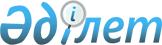 Жолаушыларға арналған кедендік декларациясының құрылымы мен форматы туралыЕуразиялық экономикалық комиссия Алқасының 2020 жылғы 12 мамырдағы № 63 шешімі
      Еуразиялық экономикалық одақтың Кеден кодексінің 105-бабының 5-тармағына сәйкес Еуразиялық экономикалық комиссия Алқасы шешті:
      1. Қоса беріліп отырған жолаушыларға арналған кедендік декларациясының құрылымы мен форматы бекітілсін.
      2. Осы Шешім 2021 жылғы 1 ақпаннан бастап күшіне енеді. Жолаушыларға арналған кедендік декларациясының ҚҰРЫЛЫМЫ мен ФОРМАТЫ
      1. Осы құжат электрондық құжат түріндегі жолаушыларға арналған кедендік декларациясының (бұдан әрі – электрондық декларация) құрылымы мен форматын белгілейді.
      2. Электрондық декларацияға электрондық цифрлық қолтаңба (электрондық қолтаңба) қойылады.
      Трансшекаралық алмасу мақсатында электрондық декларацияға Еуразиялық экономикалық комиссия Алқасының 2015 жылғы 28 қыркүйектегі № 125 шешімімен бекітілген Еуразиялық экономикалық одаққа мүше мемлекеттердің мемлекеттік билік органдарының өзара трансшекаралық және Еуразиялық экономикалық комиссиямен өзара іс-қимылы кезінде электронды құжаттармен алмасу туралы ережеге сәйкес электрондық цифрлық қолтаңба (электрондық қолтаңба), ал Еуразиялық экономикалық одаққа мүше бір мемлекеттің аумағында пайдалану үшін осы мемлекеттің заңнамасына сәйкес қойылады.
      3. Осы құжатта пайдаланылатын ұғымдар халықаралық шарттарда және Еуразиялық экономикалық одақтың құқығын құрайтын актілерде белгіленген мәндерде қолданылады.
      Осы құжатта пайдаланылатын қысқартулар мыналарды білдіреді:
      "XML" – Бүкіләлемдік тор консорциумы (W3C) ұсынған белгілеудің кеңейту тілі;
      "мүше мемлекет" – Еуразиялық экономикалық одаққа мүше болып табылатын мемлекет;
      "Одақ" – Еуразиялық экономикалық одақ;
      "ЕАЭО СЭҚ ТН" – Еуразиялық экономикалық одақтың сыртқы экономикалық қызметінің Бірыңғай тауар номенклатурасы.
      4. Электрондық декларация осы құжатпен белгіленген жолаушыларға арналған кедендік декларациясының құрылымына сәйкес мынадай стандарттардың талаптары ескеріле отырып XML-форматта қалыптастырылады:
      "Extensible Markup Language (XML) 1.0 (Fourth Edition)" – "Интернет" ақпараттық-телекоммуникациялық желісінде мына мекенжай бойынша жарияланған: http://www.w3.org/TR/REC-xml;
      "Namespaces in XML" – "Интернет" ақпараттық-телекоммуникациялық желісінде мына мекенжай бойынша жарияланған: http://www.w3.org/TR/REC-xml-names;
      "XML Schema Part 1: Structures" және "XML Schema Part 2:Datatypes" – "Интернет" ақпараттық-телекоммуникациялық желісінде мына мекенжайлар бойынша жарияланған: http://www.w3.org/TR/xmlschema-1/ және http://www.w3.org/TR/xmlschema-2/.
      5. Жолаушыларға арналған кедендік декларациясының құрылымы Еуразиялық экономикалық одақтың деректері моделі (бұдан әрі – деректер моделі) негізінде әзірленген, мына төмендегілерді көрсете отырып кесте нысанында сипатталған:
      а) жолаушыларға арналған кедендік декларациясының құрылымы туралы жалпы мәліметтер;
      б) импортталатын атаулар кеңістігі (жолаушыларға арналған кедендік декларациясының құрылымын әзірлеу кезінде пайдаланылған деректер моделінің объектілеріне тиесілі атаулар кеңістігі);
      в) жолаушыларға арналған кедендік декларация құрылымының деректемелік құрамы (қарапайым (атомарлық) деректемелерге дейінгі иерархия деңгейін ескере отырып);
      г) базистік деңгейлер мен "Кедендік әкімшілендіру" мәндік саласының деңгейі деректері моделінің объектілері туралы мәліметтер:
      жолаушыларға арналған кедендік декларациясының құрымында пайдаланылған деректердің базалық типтері туралы;
      жолаушыларға арналған кедендік декларациясының құрылымында пайдаланылған деректердің жалпы қарапайым типтері туралы;
      жолаушыларға арналған кедендік декларациясының құрылымында пайдаланылған "Кедендік әкімшілендіру" мәндік саласы деректерінің қолданбалы қарапайым типтері туралы;
      д) жолаушыларға арналған кедендік декларация құрылымының жекелеген деректемелерін толтыруды сипаттау.
      6. Жолаушыларға арналған кедендік декларациясының құрылымы туралы жалпы мәліметтер 1-кестеде берілген.
      1-кесте Жолаушыларға арналған кедендік декларациясының құрылымы туралы жалпы мәліметтер
      7. Импортталатын атаулар кеңістігі 2-кестеде берілген.
      2-кесте Импортталатын атаулар кеңістігі
      Импортталатын атаулар кеңістігінде "X.X.X" символдары жолаушыларға арналған кедендік декларация құрылымын әзірлеу кезінде пайдаланылған деректер моделінің құрамдас бөліктері нұсқаларының нөмірлеріне сәйкес келеді.
      8. Жолаушыларға арналған кедендік декларация құрылымының деректемелік құрамы 3-кестеде берілген. 
      Кестеде мынадай өрістер (графалар) қалыптастырылады:
      "деректеменің аты" – деректеменің иерархиялық нөмірін көрсете отырып деректеменің тұрақты немесе ресми ауызша белгісі;
      "деректеменің сипаттамасы" – деректеменің мағынасын (семантикасын) түсіндіретін мәтін;
      "сәйкестендіруші" – тиісті деректеменің деректер моделіндегі деректер элементінің сәйкестендірушісі;
      "деректер типі" – тиісті деректеменің деректер моделіндегі деректер типінің сәйкестендірушісі;
      "көптік" – деректеменің көптігі (міндеттілігі (опциондылығы) және деректеменің ықтимал қайталану саны).
      Жолаушыларға арналған кедендік декларациясының құрылымы деректемелерінің көптігін көрсету үшін мынадай белгілеулер пайдаланылады:
      1 – деректеме міндетті, қайталауға жол берілмейді;
      n – деректеме міндетті, n рет қайталануға тиіс (n > 1);
      1..* – деректеме міндетті, шектеусіз қайталануы мүмкін;
      n..* – деректеме міндетті, кемінде n рет қайталануға тиіс (n > 1);
      n..m – деректеме міндетті, кемінде n рет және m реттен аспайтындай қайталануға тиіс (n > 1, m > n);
      0..1 – деректеме опционалды, қайталауға жол берілмейді;
      0..* – деректеме опционалды, шектеусіз қайталануы мүмкін;
      0..m – деректеме опционалды, m реттен аспайтындай қайталануы мүмкін (m > 1).
      3-кесте Жолаушыларға арналған кедендік декларация құрылымының деректемелік құрамы
      9. Жолаушыларға арналған кедендік декларациясының құрылымында пайдаланылған деректердің базалық типтері туралы мәліметтер 4 және 5-кестелерде берілген.
      4-кесте Жолаушыларға арналған кедендік декларациясының құрылымында пайдаланылған деректердің базалық типтері туралы мәліметтер
      Атаулар кеңістігінде "X.X.X" символдары жолаушыларға арналған кедендік декларациясының құрылымн әзірлеу кезінде пайдаланылған деректердің базистік моделі нұсқасының нөміріне сәйкес келеді.
      5-кестеде мынадай өрістер (графалар) қалыптастырылады:
      "сәйкестендіруші" – деректер моделіндегі деректер типінің сәйкестендірушісі;
      "UML конструкциясы" – деректер типіне сәйкес келетін деректер моделіндегі UML конструкцияның сәйкестендірушісі;
      "аты" – деректер моделіндегі деректер типінің аты;
      "мәндер аумағы" – деректер типіне сәйкес рұқсат етілетін мәндердің көптігі.
      5-кесте Жолаушыларға арналған кедендік декларациясының құрылымында пайдаланылған деректердің базалық типтері
      10. Жолаушыларға арналған кедендік декларациясының құрылымында пайдаланылған деректердің жалпы қарапайым типтері туралы мәліметтер 6 және 7-кестелерде берілген.
      6-кесте Жолаушыларға арналған кедендік декларациясының құрылымында пайдаланылған деректердің жалпы қарапайым типтері туралы жалпы мәліметтер
      Атаулар кеңістігінде "X.X.X" символдары жолаушыларға арналған кедендік декларациясының құрылымын әзірлеу кезінде пайдаланылған деректердің базистік моделі нұсқасының нөміріне сәйкес келеді.
      7-кестеде мынадай өрістер (графалар) қалыптастырылады:
      "сәйкестендіруші" – деректер моделіндегі деректер типінің сәйкестендірушісі;
      "UML конструкциясы" – деректер типіне сәйкес келетін деректер моделіндегі UML конструкцияның сәйкестендірушісі;
      "аты" – деректер моделіндегі деректер типінің аты;
      "мәндер аумағы" – деректер типіне сәйкес рұқсат етілетін мәндердің көптігі.
      7-кесте Жолаушыларға арналған кедендік декларациясының құрымында пайдаланылған деректердің жалпы қарапайым типтері
      11. Жолаушыларға арналған кедендік декларациясының құрылымында пайдаланылған "Кедендік әкімшілендіру" мәндік саласы деректерінің қолданбалы қарапайым типтері туралы мәліметтер 8 және 9-кестелерде берілген.
      8-кесте Жолаушыларға арналған кедендік декларациясының құрылымында пайдаланылған "Кедендік әкімшілендіру" мәндік саласы деректерінің қолданбалы қарапайым типтері туралы жалпы мәліметтер
      Атаулар кеңістігіндегі "X.X.X" символдары жолаушыларға арналған кедендік декларациясының құрылымын әзірлек кезінде пайдаланылған деректер моделінің "Кедендік әкімшілендіру" мәндік саласы нұсқасының нөміріне сәйкес келеді.
      9-кестеде мынадай өрістер (графалар) қалыптастырылады:
      "сәйкестендіруші" – деректер моделіндегі деректер типінің сәйкестендірушісі;
      "UML конструкциясы" – деректер типіне сәйкес келетін деректер моделіндегі UML конструкцияның сәйкестендірушісі;
      "аты" – деректер моделіндегі деректер типінің аты;
      "мәндер аумағы" – деректер типіне сәйкес рұқсат етілетін мәндердің көптігі.
      9-кесте Жолаушыларға арналған кедендік декларациясының құрылымында пайдаланылған "Кедендік әкімшілендіру" мәндік саласы деректерінің қолданбалы қарапайым типтері
      12. Жолаушыларға арналған кедендік декларация құрылымының жекелеген деректемелерін толтыру сипаттамасы 10-кестеде берілген.
      Кестеде мынадай өрістер (графалар) қалыптастырылады:
      "деректеме атауы" – деректеменің иерархиялық нөмірін көрсете отырып, деректеменің тұрақты немесе ресми сөздік белгіленімі;
      "нысан графасының № / Тәртіптің тармағы" – жолаушыларға арналған кедендік декларациясының нысаны графасының нөмірі немесе жолаушыларға арналған кедендік декларация құрылымының деректемесіне сәйкес келетін Еуразиялық экономикалық комиссия Алқасының 2019 жылғы 23 шілдедегі № 124 шешімімен бекітілген Жолаушыларға арналған кедендік декларацияны толтыру және жолаушыларға арналған кедендік декларацияда мәлімделген мәліметтерді өзгертуге (толықтыруға) байланысты кедендік операцияларды жасау тәртібінің тармағы (тармақшасы, абзацы);
      "белгі" – деректемені толтыру қажеттілігін (қажеттілігінің жоқ екенін) көрсететін белгі. Ықтимал мәндер: 
      M – деректеме толтырылған болуы тиіс;
      B – деректеме толтырылмайды;
      O – деректемені толтыру талабы Еуразиялық экономикалық комиссия Алқасының 2019 жылғы 23 шілдедегі    № 124 шешімімен бекітілген Жолаушыларға арналған кедендік декларацияны толтыру және жолаушыларға арналған кедендік декларацияда мәлімделген мәліметтерді өзгертуге (толықтыруға) байланысты кедендік операцияларды жасау тәртібімен және (немесе) деректемені толтыру қағидасымен белгіленеді;
      "деректемені толтыру қағидасы" – деректемені толтыру қағидасын айқындайды;
      "қағиданың түрі" – деректемені толтыру қағидасы түрінің кодын айқындайды. Ықтимал мәндер:
      "1" – жалпы қағида, Одақтың құқығымен белгіленеді; 
      "2" – мүше мемлекетте деректемені толтыру ерекшеліктерін айқындайтын қағида, Одақтың құқығымен белгіленеді;
      "3" – қағида, мүше мемлекеттің заңнамасымен белгіленеді;
      "елдің коды" – "2" немесе "3" түрінің деректемесін толтыру қағидасы қолданылатын әлем елдерінің сыныптауышына сәйкес мүше мемлекеттің коды (AM, BY, KZ, KG, RU);
      "қағиданың сипаттамасы" – деректемені толтыру қағидасының сипаттамасы.
      10-кесте Жолаушыларға арналған кедендік декларация құрылымының жекелеген деректемелерін толтыру сипаттамасы
      ________________
      * Күрделі деректемеге кіретін енгізілген деректемелер үшін, осы күрделі деректемені толтырған жағдайда қолданылады. Қарапайым деректеменің атрибуттары үшін осы қарапайым деректемені толтырған жағдайда қолданылады.
      Атаулары "қағиданың сипаттамасы" графасында көрсетілген деректемелерге қатысты қолданылады. Деректеменің атауына қосымша:
      оған қағида келтірілген деректемені (кестенің осы жолында болып табылады);
      оған қағида келтірілген күрделі деректемеге кіретін енгізілген деректемені;
      құжат құрылымы иерархиясының бір деңгейінде орналасқан деректемені қоспағанда, құжат құрылымының иерархиясында оның орналасу жолы көрсетіледі.
      Толтыру бірегейлігін талап ететін қайталанатын деректеме үшін деректеме бірегей болып табылатын шектегі аумақ көрсетіледі.
					© 2012. Қазақстан Республикасы Әділет министрлігінің «Қазақстан Республикасының Заңнама және құқықтық ақпарат институты» ШЖҚ РМК
				
      Еуразиялық экономикалық комиссияАлқасының Төрағасы

М. Мясникович
Еуразиялық экономикалық 
комиссия Алқасының 
2020 жылғы 12 мамырдағы
№ 63 шешімімен
БЕКІТІЛГЕН
№ р/с
Элементтің белгісі
Сипаттамасы
1
Аты
жолаушыларға арналған кедендік декларациясы
2
Сәйкестендіруші
R.047
3
Нұсқасы
1.0.0
4
Атаулар кеңістігінің сәйкестендірушісі
urn:EEC:R:047:PassengerDeclaration:v1.0.0
5
XML-құжаттың түпкі элементі
PassengerDeclaration
6
XML-схема файлының атауы
EEC_R_047_PassengerDeclaration_v1.0.0.xsd
№ р/с
Атаулар кеңістігінің сәйкестендірушісі
Префикс
1
urn:EEC:M:CA:ComplexDataObjects:vX.X.X
cacdo
2
urn:EEC:M:CA:SimpleDataObjects:vX.X.X
casdo
3
urn:EEC:M:ComplexDataObjects:vX.X.X
ccdo
4
urn:EEC:M:SimpleDataObjects:vX.X.X
csdo
Деректеменің атауы
Деректеменің сипаттамасы
Сәйкестендіруші
Деректер типі
Көпт.
1. Электрондық құжаттың (мәліметтердің) коды
(csdo:‌EDoc‌Code)
электрондық құжаттар мен мәліметтердің құрылымдары тізіліміне сәйкес электрондық құжаттың (мәліметтердің) кодтық белгісі
M.SDE.90001
M.SDT.90001
1
2. Электрондық құжаттың (мәліметтердің) сәйкестендірушісі
(csdo:‌EDoc‌Id)
электрондық құжаттың (мәліметті) бірмағыналы сәйкестендіретін символдар жолы
M.SDE.90007
M.SDT.90003
1
3. Бастапқы электрондық құжаттың (мәліметтердің) сәйкестендірушісі
(csdo:‌EDoc‌Ref‌Id)
жауап ретінде осы электрондық ққжат (мәліметтер) қалыптастырылған электрондық құжаттың (мәліметтердің) сәйкестендірушісі
M.SDE.90008
M.SDT.90003
0..1
4. Электрондық құжаттың (мәліметтердің) күні мен уақыты
(csdo:‌EDoc‌Date‌Time)
электрондық құжаттың (мәліметтердің) құрылған күні мен уақыты
M.SDE.90002
M.BDT.00006
1
5. Орын ауыстыру тәсілінің коды
(casdo:‌PDMoving‌Method‌Code)
жеке пайдалануға арналған тауарлар мен көлік құралдарының орын ауыстыру тәсілінің кодтық белгіленімі
M.CA.SDE.00185
M.SDT.00169
1
6. Электрондық құжаттың белгісі
(casdo:‌EDoc‌Indicator‌Code)
электрондық құжаттың белгісі
M.CA.SDE.00135
M.CA.SDT.00201
1
7. Декларант
(cacdo:‌PDDeclarant‌Details)
декларант туралы мәліметтер
M.CA.CDE.00529
M.CA.CDT.00133
Енгізілген элементтер мәндерінің аумағымен айқындалады
1
7.1. Аты
(csdo:‌First‌Name)
жеке тұлғаның аты
M.SDE.00109
M.SDT.00055
0..1
7.2. Әкесінің аты
(csdo:‌Middle‌Name)
жеке тұлғаның әкесінің аты (екінші немесе ортаңғы аты)
M.SDE.00111
M.SDT.00055
0..1
7.3. Тегі
(csdo:‌Last‌Name)
жеке тұлғаның тегі
M.SDE.00110
M.SDT.00055
0..1
7.4. Салық төлеушінің сәйкестендірушісі
(csdo:‌Taxpayer‌Id)
салық төлеуші тіркелген елдің салық төлеушілерінің тізіліміндегі субъектінің сәйкестендірушісі
M.SDE.00025
M.SDT.00025
0..1
7.5. Жеке тұлғаның сәйкестендірушісі
(casdo:‌Person‌Id)
жеке тұлғаның бірегей сәйкестендірушісі
M.CA.SDE.00129
M.CA.SDT.00190
0..1
7.6. Жеке куәлік
(ccdo:‌Identity‌Doc‌V3‌Details)
жеке тұлғаның жеке басын куәландыратын құжат туралы мәліметтер
M.CDE.00056
M.CDT.00062
Енгізілген элементтер мәндерінің аумағымен айқындалады
0..1
7.6.1. Елдің коды
(csdo:‌Unified‌Country‌Code)
елдің кодтық белгіленімі
M.SDE.00162
M.SDT.00112
1
а) анықтамалықтың (сыныптауыштың) сәйкестендірушісі
(codeListId атрибуты)
тиісінше коды көрсетілген анықтамалықтың (сыныптауыштың) белгіленімі
–
M.SDT.00091
1
7.6.2. Жеке басты куәландыратын құжат түрінің коды
(csdo:‌Identity‌Doc‌Kind‌Code)
жеке басты куәландыратын құжат түрінің кодтық белгіленімі
M.SDE.00136
M.SDT.00098
0..1
а) анықтамалықтың (сыныптауыштың) сәйкестендірушісі
(codeListId атрибуты)
тиісінше коды көрсетілген анықтамалықтың (сыныптауыштың) белгіленімі
–
M.SDT.00091
0..1
7.6.3. Құжат түрінің атауы
(csdo:‌Doc‌Kind‌Name)
құжат түрінің атауы
M.SDE.00095
M.SDT.00134
0..1
7.6.4. Құжаттың сериясы
(csdo:‌Doc‌Series‌Id)
құжат сериясының цифрлық немесе әріптік-цифрлық белгіленімі
M.SDE.00157
M.SDT.00092
0..1
7.6.5. Құжаттың нөмірі
(csdo:‌Doc‌Id)
құжатқа оны тіркеу кезінде берілген цифрлық немесе әріптік-цифрлық белгіленімі
M.SDE.00044
M.SDT.00093
1
7.6.6. Құжаттың күні
(csdo:‌Doc‌Creation‌Date)
құжаттың берілген, қол қойылған, бекітілген немесе тіркелген күні
M.SDE.00045
M.BDT.00005
0..1
7.6.7. Құжаттың қолданылу мерзімі аяқталатын күні
(csdo:‌Doc‌Validity‌Date)
құжаттың күші болатын мерзімнің аяқталатын күні
M.SDE.00052
M.BDT.00005
0..1
7.6.8. Мүше мемлекеттің уәкілетті органының сәйкестендірушісі
(csdo:‌Authority‌Id)
құжатты берген мүше мемлекеттің мемлекеттік билік органын не ол уәкілеттік берген ұйымды сәйкестендіретін жол
M.SDE.00068
M.SDT.00092
0..1
7.6.9. Мүше мемлекеттің уәкілетті органының атауы
(csdo:‌Authority‌Name)
құжатты берген мүше мемлекеттің мемлекеттік билік органының не ол уәкілеттік берген ұйымның толық атауы
M.SDE.00066
M.SDT.00056
0..1
7.7. Мекенжай
(ccdo:‌Subject‌Address‌Details)
мекенжай
M.CDE.00058
M.CDT.00064
Енгізілген элементтер мәндерінің аумағымен айқындалады
0..*
7.7.1. Мекенжай түрінің коды
(csdo:‌Address‌Kind‌Code)
мекенжай түрінің кодтық белгіленімі
M.SDE.00192
M.SDT.00162
0..1
7.7.2. Елдің коды
(csdo:‌Unified‌Country‌Code)
елдің кодтық белгіленімі
M.SDE.00162
M.SDT.00112
0..1
а) анықтамалықтың (сыныптауыштың) сәйкестендірушісі
(codeListId атрибуты)
тиісінше коды көрсетілген анықтамалықтың (сыныптауыштың) белгіленімі
–
M.SDT.00091
1
7.7.3. Аумақтың коды
(csdo:‌Territory‌Code)
әкімшілік-аумақтық бөлініс бірлігінің коды
M.SDE.00031
M.SDT.00031
0..1
7.7.4. Өңір
(csdo:‌Region‌Name)
бірінші деңгейлі әкімшілік-аумақтық бөлініс бірлігінің атауы
M.SDE.00007
M.SDT.00055
0..1
7.7.5. Аудан
(csdo:‌District‌Name)
екінші деңгейлі әкімшілік-аумақтық бөлініс бірлігінің атауы
M.SDE.00008
M.SDT.00055
0..1
7.7.6. Қала
(csdo:‌City‌Name)
қаланың атауы
M.SDE.00009
M.SDT.00055
0..1
7.7.7. Елдімекен
(csdo:‌Settlement‌Name)
елді мекеннің атауы
M.SDE.00057
M.SDT.00055
0..1
7.7.8. Көше
(csdo:‌Street‌Name)
қала инфрақұрылымының көше-жол желісі элементінің атауы
M.SDE.00010
M.SDT.00055
0..1
7.7.9. Үйдің нөмірі
(csdo:‌Building‌Number‌Id)
үйдің, корпустың, құрылыстың белгіленімі
M.SDE.00011
M.SDT.00093
0..1
7.7.10. Үй-жайдың нөмірі
(csdo:‌Room‌Number‌Id)
кеңсенің немесе пәтердің белгіленімі
M.SDE.00012
M.SDT.00092
0..1
7.7.11. Пошта индексі
(csdo:‌Post‌Code)
 пошта байланысындағы кәсіпорынның пошта индексі
M.SDE.00006
M.SDT.00006
0..1
7.7.12. Абоненттік жәшіктің нөмірі
(csdo:‌Post‌Office‌Box‌Id)
пошта байланысындағы кәсіпорынның абоненттік жәшігінің нөмірі
M.SDE.00013
M.SDT.00092
0..1
7.8. Туған күні
(csdo:‌Birth‌Date)
туған күні
M.SDE.00070
M.BDT.00005
0..1
7.9. Құжат туралы мәліметтер
(cacdo:‌CADoc‌Details)
виза (тұлғаның мүше мемлекеттің аумағына келу (тұру) құқығын растайтын құжат) туралы мәліметтер
M.CA.CDE.00307
M.CA.CDT.00324
Енгізілген элементтер мәндерінің аумағымен айқындалады
0..1
7.9.1. Құжат түрінің коды
(csdo:‌Doc‌Kind‌Code)
құжат түрінің кодтық белгіленімі
M.SDE.00054
M.SDT.00140
0..1
а) анықтамалықтың (сыныптауыштың) сәйкестендірушісі
(codeListId атрибуты)
тиісінше коды көрсетілген анықтамалықтың (сыныптауыштың) белгіленімі
–
M.SDT.00091
1
7.9.2. Құжаттың атауы
(csdo:‌Doc‌Name)
құжаттың атауы
M.SDE.00108
M.SDT.00134
0..1
7.9.3. Құжаттың нөмірі
(csdo:‌Doc‌Id)
құжатқа оны тіркеу кезінде берілген цифрлық немесе әріптік-цифрлық белгіленімі
M.SDE.00044
M.SDT.00093
0..1
7.9.4. Құжаттың күні
(csdo:‌Doc‌Creation‌Date)
құжаттың берілген, қол қойылған, бекітілген немесе тіркелген күні
M.SDE.00045
M.BDT.00005
0..1
7.9.5. Құжаттың қолданылу мерзімі басталатын күн
(csdo:‌Doc‌Start‌Date)
құжаттың күші болатын мерзімнің басталатын күні
M.SDE.00137
M.BDT.00005
0..1
7.9.6. Құжаттың қолданылу мерзімі аяқталатын күні
(csdo:‌Doc‌Validity‌Date)
құжаттың күші болатын мерзімнің аяқталатын күні
M.SDE.00052
M.BDT.00005
0..1
7.9.7. Елдің коды
(csdo:‌Unified‌Country‌Code)
елдің кодтық белгіленімі
M.SDE.00162
M.SDT.00112
0..1
а) анықтамалықтың (сыныптауыштың) сәйкестендірушісі
(codeListId атрибуты)
тиісінше коды көрсетілген анықтамалықтың (сыныптауыштың) белгіленімі
–
M.SDT.00091
1
7.9.8. Мүше мемлекеттің уәкілетті органының атауы
(csdo:‌Authority‌Name)
құжатты берген мүше мемлекеттің мемлекеттік билік органының не ол уәкілеттік берген ұйымның толық атауы
M.SDE.00066
M.SDT.00056
0..1
7.9.9. Мүше мемлекеттің уәкілетті органының сәйкестендірушісі
(csdo:‌Authority‌Id)
құжатты берген немесе бекіткен мемлекеттік немесе мемлекетаралық органды (ұйымды) сәйкестендіретін символдар жолы
M.SDE.00068
M.SDT.00092
0..1
7.10. Жөнелтуші ел
(cacdo:‌Departure‌Country‌Details)
жөнелтуші ел туралы мәліметтер
M.CA.CDE.00206
M.CA.CDT.00079
Енгізілген элементтер мәндерінің аумағымен айқындалады
0..1
7.10.1. Елдің коды
(casdo:‌CACountry‌Code)
елдің кодтық белгіленімі
M.CA.SDE.00615
M.CA.SDT.00181
1
а) анықтамалықтың (сыныптауыштың) сәйкестендірушісі
(codeListId атрибуты)
тиісінше коды көрсетілген анықтамалықтың (сыныптауыштың) белгіленімі
–
M.SDT.00091
1
7.10.2. Елдің қысқаша атауы
(casdo:‌Short‌Country‌Name)
елдің қысқаша атауы
M.CA.SDE.00123
M.SDT.00069
0..1
7.10.3. Аумақтың коды
(csdo:‌Territory‌Code)
әкімшілік-аумақтық бөлініс бірлігінің кодтық белгіленімі
M.SDE.00031
M.SDT.00031
0..1
7.11. Межелі ел
(cacdo:‌Destination‌Country‌Details)
межелі ел туралы мәліметтер
M.CA.CDE.00205
M.CA.CDT.00079
Енгізілген элементтер мәндерінің аумағымен айқындалады
0..1
7.11.1. Елдің коды
(casdo:‌CACountry‌Code)
елдің кодтық белгіленімі
M.CA.SDE.00615
M.CA.SDT.00181
1
а) анықтамалықтың (сыныптауыштың) сәйкестендірушісі
(codeListId атрибуты)
тиісінше коды көрсетілген анықтамалықтың (сыныптауыштың) белгіленімі
–
M.SDT.00091
1
7.11.2. Елдің қысқаша атауы
(casdo:‌Short‌Country‌Name)
елдің қысқаша атауы
M.CA.SDE.00123
M.SDT.00069
0..1
7.11.3. Аумақтың коды
(csdo:‌Territory‌Code)
әкімшілік-аумақтық бөлініс бірлігінің кодтық белгіленімі
M.SDE.00031
M.SDT.00031
0..1
8. Кәмелетке толмаған тұлғалар саны
(casdo:‌Minor‌Person‌Quantity)
16 жасқа толмаған тұлғалар саны
M.CA.SDE.00184
M.SDT.00097
0..1
9. Тауар партиясы
(cacdo:‌PDGoods‌Shipment‌Details)
жеке пайдалануға арналған тауарлар мен көлік құралдары туралы мәліметтер
M.CA.CDE.00548
M.CA.CDT.00134
Енгізілген элементтер мәндерінің аумағымен айқындалады
1
9.1. Тауарлар туралы мәліметтер
(cacdo:‌PDGoods‌Details)
тауарлар туралы мәліметтер
M.CA.CDE.00531
M.CA.CDT.00405
Енгізілген элементтер мәндерінің аумағымен айқындалады
0..1
9.1.1. Орын ауыстыру мақсаты
(casdo:‌PDTransfer‌Purpose‌Code)
тауарларды Еуразиялық экономикалық одақтың кеден аумағына әкелу, әкету немесе болуы мақсатының кодтық белгіленімі
M.CA.SDE.00186
M.SDT.00169
1
9.1.2. Кедендік декларациялауға жататын тауарлардың болуы туралы мәліметтер
(cacdo:‌PDDeclared‌Goods‌Info‌Details)
кедендік декларациялауға жататын тауарлардың болуы туралы мәліметтер
M.CA.CDE.00530
M.CA.CDT.00135
Енгізілген элементтер мәндерінің аумағымен айқындалады
0..1
*.1. Тауар санатының коды
(casdo:‌PDGoods‌Category‌Code)
тауар санатының кодтық белгіленімі
M.CA.SDE.00187
M.SDT.00170
1..10
9.1.3. Тауарлар тізбесі
(cacdo:‌PDGoods‌List‌Details)
тауарлар туралы қосымша мәліметтер
M.CA.CDE.00532
M.CA.CDT.00136
Енгізілген элементтер мәндерінің аумағымен айқындалады
0..*
*.1. Тауар
(cacdo:‌PDGoods‌Item‌Details)
тауар туралы мәліметтер
M.CA.CDE.00533
M.CA.CDT.00137
Енгізілген элементтер мәндерінің аумағымен айқындалады
1..*
*.1.1. Тауардың реттік нөмірі
(casdo:‌Consignment‌Item‌Ordinal)
тауардың реттік нөмірі
M.CA.SDE.00183
M.SDT.00105
1
*.1.2. Тауардың ЕАЭО СЭҚ ТН бойынша коды
(csdo:‌Commodity‌Code)
ЕАЭО СЭҚ ТН сәйкес тауардың кодтық белгіленімі
M.SDE.00091
M.SDT.00065
0..1
*.1.3. Тауардың атауы
(casdo:‌Goods‌Description‌Text)
тауардың коммерциялық, фирмалық немесе өзге де дәстүрлі атауын қоса алғанда, тауардың сипаттамасы
M.CA.SDE.00164
M.SDT.00072
0..4
*.1.4. Брутто салмағы
(csdo:‌Unified‌Gross‌Mass‌Measure)
тауардың салмағы, брутто
M.SDE.00168
M.SDT.00122
0..1
а) өлшем бірлігі
(measurementUnitCode атрибуты)
өлшем бірлігінің кодтық белгіленімі
–
M.SDT.00074
1
б) анықтамалықтың (сыныптауыштың) сәйкестендірушісі
(measurementUnitCodeListId атрибуты)
өлшем бірліктері сыныптауышының сәйкестендірушісі
–
M.SDT.00091
1
*.1.5. Нетто салмағы
(csdo:‌Unified‌Net‌Mass‌Measure)
тауардың салмағы, нетто
M.SDE.00174
M.SDT.00122
0..1
а) өлшем бірлігі
(measurementUnitCode атрибуты)
өлшем бірлігінің кодтық белгіленімі
–
M.SDT.00074
1
б) анықтамалықтың (сыныптауыштың) сәйкестендірушісі
(measurementUnitCodeListId атрибуты)
өлшем бірліктері сыныптауышының сәйкестендірушісі
–
M.SDT.00091
1
*.1.6. Тауардың саны
(cacdo:‌Goods‌Measure‌Details)
қосалқы өлшем бірліктерін көрсете отырып тауардың саны
M.CA.CDE.00153
M.CA.CDT.00109
Енгізілген элементтер мәндерінің аумағымен айқындалады
0..1
*.1.6.1. Өлшем бірлігін көрсете отырып тауардың саны
(casdo:‌Goods‌Measure)
өлшем бірлігін көрсете отырып тауардың саны туралы мәліметтер
M.CA.SDE.00215
M.SDT.00122
1
а) өлшем бірлігі
(measurementUnitCode атрибуты)
өлшем бірлігінің кодтық белгіленімі
–
M.SDT.00074
1
б) анықтамалықтың (сыныптауыштың) сәйкестендірушісі
(measurementUnitCodeListId атрибуты)
өлшем бірліктері сыныптауышының сәйкестендірушісі
–
M.SDT.00091
1
*.1.6.2. Өлшем бірлігінің шартты белгіленімі
(casdo:‌Measure‌Unit‌Abbreviation‌Code)
өлшем бірлігінің шартты белгіленімі
M.CA.SDE.00222
M.CA.SDT.00409
0..1
*.1.7. Тауар белгісінің атауы
(casdo:‌Trade‌Mark‌Name)
тауар белгісінің, авторлық құқық, сабақтас құқықтардығ, патенттің атауы
M.CA.SDE.00205
M.SDT.00068
0..1
*.1.8. Марканың атауы
(casdo:‌Product‌Mark‌Name)
марканың атауы
M.CA.SDE.00206
M.SDT.00069
0..1
*.1.9. Модельдің атауы
(csdo:‌Product‌Model‌Name)
өнім моделінің атауы
M.SDE.00233
M.SDT.00068
0..1
*.1.10. Өнімді сәйкестендіруші
(csdo:‌Product‌Id)
өнімге өндіруші немесе жеткізуші берген бірегей сәйкестендіруші
M.SDE.00140
M.SDT.00093
0..1
*.1.11. Құны
(casdo:‌CAValue‌Amount)
құны
M.CA.SDE.00383
M.CA.SDT.00001
0..1
а) валюта коды
(currencyCode атрибуты)
валютаның кодтық белгіленімі
–
M.SDT.00144
1
б) анықтамалықтың (сыныптауыштың) сәйкестендірушісі
(currencyCodeListId атрибуты)
валюталар сыныптауышының сәйкестендірушісі
–
M.SDT.00091
1
*.1.12. Ұсынылған құжат
(cacdo:‌CAPresented‌Doc‌Details)
ұсынылған құжат туралы мәліметтер
M.CA.CDE.00227
M.CA.CDT.00324
Енгізілген элементтер мәндерінің аумағымен айқындалады
0..*
*.1.12.1. Құжат түрінің коды
(csdo:‌Doc‌Kind‌Code)
құжат түрінің кодтық белгіленімі
M.SDE.00054
M.SDT.00140
0..1
а) анықтамалықтың (сыныптауыштың) сәйкестендірушісі
(codeListId атрибуты)
тиісінше коды көрсетілген анықтамалықтың (сыныптауыштың) белгіленімі
–
M.SDT.00091
1
*.1.12.2. Құжаттың атауы
(csdo:‌Doc‌Name)
құжаттың атауы
M.SDE.00108
M.SDT.00134
0..1
*.1.12.3. Құжаттың нөмірі
(csdo:‌Doc‌Id)
құжатқа оны тіркеу кезінде берілген цифрлық немесе әріптік-цифрлық белгіленімі
M.SDE.00044
M.SDT.00093
0..1
*.1.12.4. Құжаттың күні
(csdo:‌Doc‌Creation‌Date)
құжаттың берілген, қол қойылған, бекітілген немесе тіркелген күні
M.SDE.00045
M.BDT.00005
0..1
*.1.12.5. Құжаттың қолданылу мерзімі басталатын күн
(csdo:‌Doc‌Start‌Date)
құжаттың күші болатын мерзімнің басталатын күні
M.SDE.00137
M.BDT.00005
0..1
*.1.12.6. Құжаттың қолданылу мерзімі аяқталатын күні
(csdo:‌Doc‌Validity‌Date)
құжаттың күші болатын мерзімнің аяқталатын күні
M.SDE.00052
M.BDT.00005
0..1
*.1.12.7. Елдің коды
(csdo:‌Unified‌Country‌Code)
елдің кодтық белгіленімі
M.SDE.00162
M.SDT.00112
0..1
а) анықтамалықтың (сыныптауыштың) сәйкестендірушісі
(codeListId атрибуты)
тиісінше коды көрсетілген анықтамалықтың (сыныптауыштың) белгіленімі
–
M.SDT.00091
1
*.1.12.8. Мүше мемлекеттің уәкілетті органының атауы
(csdo:‌Authority‌Name)
құжатты берген мүше мемлекеттің мемлекеттік билік органының не ол уәкілеттік берген ұйымның толық атауы
M.SDE.00066
M.SDT.00056
0..1
*.1.12.9. Мүше мемлекеттің уәкілетті органының сәйкестендірушісі
(csdo:‌Authority‌Id)
құжатты берген немесе бекіткен мемлекеттік немесе мемлекетаралық органды (ұйымды) сәйкестендіретін символдар жолы
M.SDE.00068
M.SDT.00092
0..1
*.2. Жалпы нетто салмағы
(casdo:‌Total‌Net‌Mass‌Measure)
тауарлардың жалпы салмағы
M.CA.SDE.01201
M.SDT.00122
0..1
а) өлшем бірлігі
(measurementUnitCode атрибуты)
өлшем бірлігінің кодтық белгіленімі
–
M.SDT.00074
1
б) анықтамалықтың (сыныптауыштың) сәйкестендірушісі
(measurementUnitCodeListId атрибуты)
өлшем бірліктері сыныптауышының сәйкестендірушісі
–
M.SDT.00091
1
*.3. Тауардың саны
(cacdo:‌Goods‌Measure‌Details)
қосалқы өлшем бірліктерінде тауардың жалпы саны
M.CA.CDE.00153
M.CA.CDT.00109
Енгізілген элементтер мәндерінің аумағымен айқындалады
0..1
*.3.1. Өлшем бірлігін көрсете отырып тауардың саны
(casdo:‌Goods‌Measure)
өлшем бірлігін көрсете отырып тауардың саны туралы мәліметтер
M.CA.SDE.00215
M.SDT.00122
1
а) өлшем бірлігі
(measurementUnitCode атрибуты)
өлшем бірлігінің кодтық белгіленімі
–
M.SDT.00074
1
б) анықтамалықтың (сыныптауыштың) сәйкестендірушісі
(measurementUnitCodeListId атрибуты)
өлшем бірліктері сыныптауышының сәйкестендірушісі
–
M.SDT.00091
1
*.3.2. Өлшем бірлігінің шартты белгіленімі
(casdo:‌Measure‌Unit‌Abbreviation‌Code)
өлшем бірлігінің шартты белгіленімі
M.CA.SDE.00222
M.CA.SDT.00409
0..1
*.4. Қорытынды (жалпы) сомасы
(casdo:‌Total‌Amount)
тауарлардың жалпы құны
M.CA.SDE.00591
M.CA.SDT.00001
0..1
а) валюта коды
(currencyCode атрибуты)
валютаның кодтық белгіленімі
–
M.SDT.00144
1
б) анықтамалықтың (сыныптауыштың) сәйкестендірушісі
(currencyCodeListId атрибуты)
валюталар сыныптауышының сәйкестендірушісі
–
M.SDT.00091
1
*.5. ТАӘ
(ccdo:‌Full‌Name‌Details)
декларантпен ілесіп келген 16 жасқа толмаған тұлғаның ТАӘ
M.CDE.00029
M.CDT.00016
Енгізілген элементтер мәндерінің аумағымен айқындалады
0..1
*.5.1. Аты
(csdo:‌First‌Name)
жеке тұлғаның аты
M.SDE.00109
M.SDT.00055
0..1
*.5.2. Әкесінің аты
(csdo:‌Middle‌Name)
жеке тұлғаның әкесінің аты (екінші немесе ортаңғы аты)
M.SDE.00111
M.SDT.00055
0..1
*.5.3. Тегі
(csdo:‌Last‌Name)
жеке тұлғаның тегі
M.SDE.00110
M.SDT.00055
0..1
*.6. Жеке куәлік
(ccdo:‌Identity‌Doc‌V3‌Details)
декларантпен ілесіп келген 16 жасқа толмаған тұлғаның жеке басын куәландыратын құжат туралы мәліметтер
M.CDE.00056
M.CDT.00062
Енгізілген элементтер мәндерінің аумағымен айқындалады
0..1
*.6.1. Елдің коды
(csdo:‌Unified‌Country‌Code)
елдің кодтық белгіленімі
M.SDE.00162
M.SDT.00112
1
а) анықтамалықтың (сыныптауыштың) сәйкестендірушісі
(codeListId атрибуты)
тиісінше коды көрсетілген анықтамалықтың (сыныптауыштың) белгіленімі
–
M.SDT.00091
1
*.6.2. Жеке басты куәландыратын құжат түрінің коды
(csdo:‌Identity‌Doc‌Kind‌Code)
жеке басты куәландыратын құжат түрінің кодтық белгіленімі
M.SDE.00136
M.SDT.00098
0..1
а) анықтамалықтың (сыныптауыштың) сәйкестендірушісі
(codeListId атрибуты)
тиісінше коды көрсетілген анықтамалықтың (сыныптауыштың) белгіленімі
–
M.SDT.00091
0..1
*.6.3. Құжат түрінің атауы
(csdo:‌Doc‌Kind‌Name)
құжат түрінің атауы
M.SDE.00095
M.SDT.00134
0..1
*.6.4. Құжаттың сериясы
(csdo:‌Doc‌Series‌Id)
құжат сериясының цифрлық немесе әріптік-цифрлық белгіленімі
M.SDE.00157
M.SDT.00092
0..1
*.6.5. Құжаттың нөмірі
(csdo:‌Doc‌Id)
құжатқа оны тіркеу кезінде берілген цифрлық немесе әріптік-цифрлық белгіленімі
M.SDE.00044
M.SDT.00093
1
*.6.6. Құжаттың күні
(csdo:‌Doc‌Creation‌Date)
құжаттың берілген, қол қойылған, бекітілген немесе тіркелген күні
M.SDE.00045
M.BDT.00005
0..1
*.6.7. Құжаттың қолданылу мерзімі аяқталатын күні
(csdo:‌Doc‌Validity‌Date)
құжаттың күші болатын мерзімнің аяқталатын күні
M.SDE.00052
M.BDT.00005
0..1
*.6.8. Мүше мемлекеттің уәкілетті органының сәйкестендірушісі
(csdo:‌Authority‌Id)
құжатты берген мүше мемлекеттің мемлекеттік билік органын не ол уәкілеттік берген ұйымды сәйкестендіретін жол
M.SDE.00068
M.SDT.00092
0..1
*.6.9. Мүше мемлекеттің уәкілетті органының атауы
(csdo:‌Authority‌Name)
құжатты берген мүше мемлекеттің мемлекеттік билік органының не ол уәкілеттік берген ұйымның толық атауы
M.SDE.00066
M.SDT.00056
0..1
9.2. Көлік құралдары
(cacdo:‌PDTransport‌Means‌Details)
көлік құралдары туралы мәліметтер
M.CA.CDE.00534
M.CA.CDT.00138
Енгізілген элементтер мәндерінің аумағымен айқындалады
0..1
9.2.1. Орын ауыстыру мақсаты
(casdo:‌PDTransfer‌Purpose‌Code)
көлік құралдарын Еуразиялық экономикалық одақтың кедендік аумағына әкелу, әкету немесе болуы мақсатының кодтық белгіленімі
M.CA.SDE.00186
M.SDT.00169
1
9.2.2. Төлемді төлеуден босату белгісі
(casdo:‌Tax‌Free‌Indicator)
кедендік баждарды, салықтарды төлеуден босатумен әкелінетін (жеңілдікпен әкелу) көлік құралдарын декларациялау белгісі
M.CA.SDE.00223
M.BDT.00013
0..1
9.2.3. Көлік құралы туралы мәліметтер
(cacdo:‌PDTransport‌Means‌Item‌Details)
көлік құралы туралы мәліметтер
M.CA.CDE.00535
M.CA.CDT.00139
Енгізілген элементтер мәндерінің аумағымен айқындалады
0..*
*.1. Көлік түрінің коды
(csdo:‌Unified‌Transport‌Mode‌Code)
көлік түрінің кодтық белгіленімі
M.SDE.00166
M.SDT.00140
1
а) анықтамалықтың (сыныптауыштың) сәйкестендірушісі
(codeListId атрибуты)
тиісінше коды көрсетілген анықтамалықтың (сыныптауыштың) белгіленімі
–
M.SDT.00091
1
*.2. Тіркемелі көлік құралының белгісі
(casdo:‌Trailer‌Indicator)
тіркемелі көлік құралының белгісі
M.CA.SDE.00233
M.BDT.00013
0..1
*.3. Көлік құралының тіркеу нөмірі
(csdo:‌Transport‌Means‌Reg‌Id)
көлік құралының тіркеу нөмірі
M.SDE.00154
M.SDT.00101
0..1
а) елдің коды
(атрибут country‌Code)
қағидалар бойынша көрсетілген тіркеу нөмірі қалыптастырылған елдің кодтық белгіленімі
–
M.SDT.00159
0..1
б) анықтамалықтың (сыныптауыштың) сәйкестендірушісі
(countryCodeListId атрибуты)
әлем елдері сыныптауышының сәйкестендірушісі
–
M.SDT.00091
0..1
*.4. Көлік құралының сәйкестендіруші нөмірі
(csdo:‌Vehicle‌Id)
көлік құралының (көлік құралы шассиінің, өздігінен жүретін машинаның) әзірлеуші берген сәйкестендіруші нөмірі
M.SDE.00212
M.SDT.00161
0..1
*.5. Көлік құралы шассиінің (рамасының) сәйкестендіруші нөмірі
(csdo:‌Vehicle‌Chassis‌Id)
көлік құралы шассиінің (рамасының) әзірлеуші берген сәйкестендіруші нөмірі
M.SDE.00214
M.SDT.00092
0..1
*.6. Көлік құралы шанағының сәйкестендіруші нөмірі
(csdo:‌Vehicle‌Body‌Id)
көлік құралы (көлік құралы шассиі, өздігінен жүретін машина) шанағының (кабинасының) әзірлеуші берген сәйкестендіруші нөмірі
M.SDE.00213
M.SDT.00092
0..1
*.7. Көлік құралының маркасы (моделі)
(cacdo:‌Vehicle‌Model‌Details)
көлік құралының маркасы және моделі туралы мәліметтер
M.CA.CDE.00093
M.CA.CDT.00082
Енгізілген элементтер мәндерінің аумағымен айқындалады
0..1
*.7.1. Көлік құралы маркасының коды
(csdo:‌Vehicle‌Make‌Code)
көлік құралы маркасының кодтық белгіленімі
M.SDE.00303
M.SDT.00203
0..1
а) анықтамалықтың (сыныптауыштың) сәйкестендірушісі
(codeListId атрибуты)
тиісінше коды көрсетілген анықтамалықтың (сыныптауыштың) белгіленімі
–
M.SDT.00091
1
*.7.2. Көлік құралы маркасының атауы
(csdo:‌Vehicle‌Make‌Name)
көлік құралы (көлік құралы шассиі, өздігінен жүретін машина) маркасының атауы 
M.SDE.00219
M.SDT.00055
0..1
*.7.3. Көлік құралы моделінің атауы
(casdo:‌Vehicle‌Model‌Name)
көлік құралы моделінің атауы
M.CA.SDE.00076
M.SDT.00068
0..1
*.8. Өндірілген күні
(csdo:‌Manufacture‌Date)
көлік құралының әзірленген күні (шығарылған сәті)
M.SDE.00215
M.BDT.00005
0..1
*.9. Қозғалтқыштың жұмыс көлемі
(casdo:‌Engine‌Volume‌Measure)
іштен жану қозғалтқышы цилиндрлерінің жұмыс көлемі
M.CA.SDE.00092
M.SDT.00122
0..1
а) өлшем бірлігі
(measurementUnitCode атрибуты)
өлшем бірлігінің кодтық белгіленімі
–
M.SDT.00074
1
б) анықтамалықтың (сыныптауыштың) сәйкестендірушісі
(measurementUnitCodeListId атрибуты)
өлшем бірліктері сыныптауышының сәйкестендірушісі
–
M.SDT.00091
1
*.10. Құны
(casdo:‌CAValue‌Amount)
құны
M.CA.SDE.00383
M.CA.SDT.00001
1
а) валюта коды
(currencyCode атрибуты)
валютаның кодтық белгіленімі
–
M.SDT.00144
1
б) анықтамалықтың (сыныптауыштың) сәйкестендірушісі
(currencyCodeListId атрибуты)
валюталар сыныптауышының сәйкестендірушісі
–
M.SDT.00091
1
*.11. Көлік құралы түрінің атауы
(casdo:‌Transport‌Mode‌Name)
әуе немесе су көлік құралы түрінің атауы
M.CA.SDE.00078
M.CA.SDT.00040
0..1
*.12. Ұзындығы
(csdo:‌Unified‌Length‌Measure)
су кемесі корпусының ұзындығы
M.SDE.00171
M.SDT.00122
0..1
а) өлшем бірлігі
(measurementUnitCode атрибуты)
өлшем бірлігінің кодтық белгіленімі
–
M.SDT.00074
1
б) анықтамалықтың (сыныптауыштың) сәйкестендірушісі
(measurementUnitCodeListId атрибуты)
өлшем бірліктері сыныптауышының сәйкестендірушісі
–
M.SDT.00091
1
*.13. Көлік құралының салмағы
(casdo:‌Transport‌Means‌Gross‌Mass‌Measure)
су немесе әуе көлік құралының салмағы
M.CA.SDE.01111
M.SDT.00122
0..1
а) өлшем бірлігі
(measurementUnitCode атрибуты)
өлшем бірлігінің кодтық белгіленімі
–
M.SDT.00074
1
б) анықтамалықтың (сыныптауыштың) сәйкестендірушісі
(measurementUnitCodeListId атрибуты)
өлшем бірліктері сыныптауышының сәйкестендірушісі
–
M.SDT.00091
1
9.2.4. Көлік құралының бөлігі
(cacdo:‌PDShare‌Part‌Item‌Details)
көлік құралының Еуразиялық экономикалық одаққа мүше болып табылмайтын мемлекетте ауыстырылған бөлігі туралы мәліметтер
M.CA.CDE.00536
M.CA.CDT.00140
Енгізілген элементтер мәндерінің аумағымен айқындалады
0..*
*.1. Өнімді сәйкестендіруші
(csdo:‌Product‌Id)
көлік құралының ауыстырылған бөлігінің сәйкестендіруші нөмірі
M.SDE.00140
M.SDT.00093
1
*.2. Сипаттамасы
(csdo:‌Description‌Text)
көлік құралының ауыстырылған бөлігінің сипаттамасы (атауы)
M.SDE.00002
M.SDT.00088
1
9.3. Ақшалай қаражаттар және (немесе) ақша құралдары
(cacdo:‌PDMoney‌Details)
қолма-қол ақшалай қаражаттар және (немесе) ақша құралдары туралы мәліметтер
M.CA.CDE.00540
M.CA.CDT.00141
Енгізілген элементтер мәндерінің аумағымен айқындалады
0..1
9.3.1. Қолма-қол ақшалай қаражаттар
(cacdo:‌Cash‌Details)
қолма-қол ақшалай қаражаттар туралы мәліметтер
M.CA.CDE.00539
M.CA.CDT.00156
Енгізілген элементтер мәндерінің аумағымен айқындалады
0..1
*.1. Қорытынды (жалпы) сомасы
(casdo:‌Total‌Amount)
сомасы
M.CA.SDE.00591
M.CA.SDT.00001
1..*
а) валюта коды
(currencyCode атрибуты)
валютаның кодтық белгіленімі
–
M.SDT.00144
1
б) анықтамалықтың (сыныптауыштың) сәйкестендірушісі
(currencyCodeListId атрибуты)
валюталар сыныптауышының сәйкестендірушісі
–
M.SDT.00091
1
9.3.2. Жол чектері
(cacdo:‌Travelers‌Cheque‌Details)
жол чектері туралы мәліметтер
M.CA.CDE.00538
M.CA.CDT.00156
Енгізілген элементтер мәндерінің аумағымен айқындалады
0..1
*.1. Қорытынды (жалпы) сомасы
(casdo:‌Total‌Amount)
сомасы
M.CA.SDE.00591
M.CA.SDT.00001
1..*
а) валюта коды
(currencyCode атрибуты)
валютаның кодтық белгіленімі
–
M.SDT.00144
1
б) анықтамалықтың (сыныптауыштың) сәйкестендірушісі
(currencyCodeListId атрибуты)
валюталар сыныптауышының сәйкестендірушісі
–
M.SDT.00091
1
9.3.3. Ақша құралы
(cacdo:‌Negotiable‌Instrument‌Details)
жол чектерін қоспағанда, ақша құралы туралы мәліметтер
M.CA.CDE.00541
M.CA.CDT.00157
Енгізілген элементтер мәндерінің аумағымен айқындалады
0..*
*.1. Ақша құралының атауы
(casdo:‌Negotiable‌Instrument‌Name)
ақша құралының атауы
M.CA.SDE.00234
M.SDT.00055
1
*.2. Субъектінің атауы
(csdo:‌Subject‌Name)
эмитенттің атауы
M.SDE.00224
M.SDT.00056
1
*.3. Күні
(csdo:‌Event‌Date)
шығарылған күні
M.SDE.00131
M.BDT.00005
1
*.4. Құны
(casdo:‌CAValue‌Amount)
атаулы құны немесе сомасы
M.CA.SDE.00383
M.CA.SDT.00001
0..1
а) валюта коды
(currencyCode атрибуты)
валютаның кодтық белгіленімі
–
M.SDT.00144
1
б) анықтамалықтың (сыныптауыштың) сәйкестендірушісі
(currencyCodeListId атрибуты)
валюталар сыныптауышының сәйкестендірушісі
–
M.SDT.00091
1
*.5. Ақша құралының сәйкестендірушісі
(casdo:‌Negotiable‌Instrument‌Id)
ақша құралының сәйкестендіруші нөмірі
M.CA.SDE.00538
M.SDT.00108
0..*
*.6. Саны
(casdo:‌Item‌Quantity)
ақша құралдарының саны
M.CA.SDE.00235
M.SDT.00097
0..1
9.3.4. Ақшалай қаражаттың және (немесе) ақша құралдарының иесі
(cacdo:‌PDMoney‌Owner‌Details)
ақшалай қаражаттың және (немесе) ақша құралдарының иесі туралы мәліметтер
M.CA.CDE.00543
M.CA.CDT.00159
Енгізілген элементтер мәндерінің аумағымен айқындалады
0..*
*.1. Субъектінің атауы
(csdo:‌Subject‌Name)
жеке тұлғаның тегі, аты, әкесінің аты немесе заңды тұлғаның атауы
M.SDE.00224
M.SDT.00056
1
*.2. Мекенжай
(ccdo:‌Subject‌Address‌Details)
субъектінің мекенжайы
M.CDE.00058
M.CDT.00064
Енгізілген элементтер мәндерінің аумағымен айқындалады
1
*.2.1. Мекенжай түрінің коды
(csdo:‌Address‌Kind‌Code)
мекенжай түрінің кодтық белгіленімі
M.SDE.00192
M.SDT.00162
0..1
*.2.2. Елдің коды
(csdo:‌Unified‌Country‌Code)
елдің кодтық белгіленімі
M.SDE.00162
M.SDT.00112
0..1
а) анықтамалықтың (сыныптауыштың) сәйкестендірушісі
(codeListId атрибуты)
тиісінше коды көрсетілген анықтамалықтың (сыныптауыштың) белгіленімі
–
M.SDT.00091
1
*.2.3. Аумақтың коды
(csdo:‌Territory‌Code)
әкімшілік-аумақтық бөлініс бірлігінің коды
M.SDE.00031
M.SDT.00031
0..1
*.2.4. Өңір
(csdo:‌Region‌Name)
бірінші деңгейлі әкімшілік-аумақтық бөлініс бірлігінің атауы
M.SDE.00007
M.SDT.00055
0..1
*.2.5. Аудан
(csdo:‌District‌Name)
екінші деңгейлі әкімшілік-аумақтық бөлініс бірлігінің атауы
M.SDE.00008
M.SDT.00055
0..1
*.2.6. Қала
(csdo:‌City‌Name)
қаланың атауы
M.SDE.00009
M.SDT.00055
0..1
*.2.7. Елдімекен
(csdo:‌Settlement‌Name)
елдімекеннің атауы
M.SDE.00057
M.SDT.00055
0..1
*.2.8. Көше
(csdo:‌Street‌Name)
қала инфрақұрылымының көше-жол желісі элементінің атауы
M.SDE.00010
M.SDT.00055
0..1
*.2.9. Үйдің нөмірі
(csdo:‌Building‌Number‌Id)
үйдің, корпустың, құрылыстың белгіленімі
M.SDE.00011
M.SDT.00093
0..1
*.2.10. Үй-жайдың нөмірі
(csdo:‌Room‌Number‌Id)
кеңсенің немесе пәтердің белгіленімі
M.SDE.00012
M.SDT.00092
0..1
*.2.11. Пошта индексі
(csdo:‌Post‌Code)
пошта байланысындағы кәсіпорынның пошта индексі
M.SDE.00006
M.SDT.00006
0..1
*.2.12. Абоненттік жәшіктің нөмірі
(csdo:‌Post‌Office‌Box‌Id)
пошта байланысындағы кәсіпорынның абоненттік жәшігінің нөмірі
M.SDE.00013
M.SDT.00092
0..1
*.3. Қорытынды (жалпы) сомасы
(casdo:‌Total‌Amount)
ақшалай қаражаттың және (немесе) ақша құралдарының сомасы, атаулы құны
M.CA.SDE.00591
M.CA.SDT.00001
0..1
а) валюта коды
(currencyCode атрибуты)
валютаның кодтық белгіленімі
–
M.SDT.00144
1
б) анықтамалықтың (сыныптауыштың) сәйкестендірушісі
(currencyCodeListId атрибуты)
валюталар сыныптауышының сәйкестендірушісі
–
M.SDT.00091
1
*.4. Ақша құралының атауы
(casdo:‌Negotiable‌Instrument‌Name)
ақша құралының атауы
M.CA.SDE.00234
M.SDT.00055
0..1
*.5. Саны
(casdo:‌Item‌Quantity)
ақша құралдарының саны
M.CA.SDE.00235
M.SDT.00097
0..1
9.3.5. Ақшалай қаражаттың және (немесе) ақша құралдарының шығу көзі
(cacdo:‌PDMoney‌Source‌Details)
ақшалай қаражаттың және (немесе) ақша құралдарының шығу көзі туралы мәліметтер
M.CA.CDE.00544
M.CA.CDT.00160
Енгізілген элементтер мәндерінің аумағымен айқындалады
1
*.1. Ақшалай қаражаттың және (немесе) ақша құралдарының шығу көзінің коды
(casdo:‌Money‌Source‌Code)
ақшалай қаражаттың және (немесе) ақша құралдарының шығу көзінің кодтық белгіленімі
M.CA.SDE.00513
M.SDT.00170
1..9
*.2. Сипаттамасы
(csdo:‌Description‌Text)
ақшалай қаражаттың және (немесе) ақша құралдарының өзге де шығу көздерінің сипаттамасы
M.SDE.00002
M.SDT.00088
0..1
9.3.6. Ақшалай қаражатты және (немесе) ақша құралдарын пайдалану мақсаты
(cacdo:‌PDMoney‌Usage‌Details)
ақшалай қаражатты және (немесе) ақша құралдарын болжамды пайдалану туралы мәліметтер
M.CA.CDE.00545
M.CA.CDT.00161
Енгізілген элементтер мәндерінің аумағымен айқындалады
1
*.1. Ақшалай қаражатты және (немесе) ақша құралдарын болжамды пайдалану коды
(casdo:‌Money‌Usage‌Code)
ақшалай қаражатты және (немесе) ақша құралдарын болжамды пайдалану мақсатының кодтық белгіленімі
M.CA.SDE.00514
M.SDT.00170
1..5
*.2. Сипаттамасы
(csdo:‌Description‌Text)
ақшалай қаражатты және (немесе) ақша құралдарын өзге де болжамды пайдалану мақсаттарының сипаттамасы
M.SDE.00002
M.SDT.00088
0..1
9.3.7. Ақшалай қаражатты және (немесе) ақша құралдарын тасымалдау
(cacdo:‌PDMoney‌Transportation‌Details)
қолма-қол ақшалай қаражатты және (немесе) ақша құралдарын тасымалдау маршруты және тәсілі туралы мәліметтер
M.CA.CDE.00546
M.CA.CDT.00471
Енгізілген элементтер мәндерінің аумағымен айқындалады
1
*.1. Көлік түрінің коды
(csdo:‌Unified‌Transport‌Mode‌Code)
көлік түрінің кодтық белгіленімі
M.SDE.00166
M.SDT.00140
1
а) анықтамалықтың (сыныптауыштың) сәйкестендірушісі
(codeListId атрибуты)
тиісінше коды көрсетілген анықтамалықтың (сыныптауыштың) белгіленімі
–
M.SDT.00091
1
*.2. Сипаттамасы
(csdo:‌Description‌Text)
көліктің өзге түрінің сипаттамасы
M.SDE.00002
M.SDT.00088
0..1
*.3. Маршрут пункті
(cacdo:‌Itinerary‌Point‌Details)
қолма-қол ақшалай қаражатты және (немесе) ақша құралдарын тасымалдау маршрутының пункті туралы мәліметтер
M.CA.CDE.00547
M.CA.CDT.01175
Енгізілген элементтер мәндерінің аумағымен айқындалады
2..*
*.3.1. Елдің коды
(csdo:‌Unified‌Country‌Code)
елдің кодтық белгіленімі
M.SDE.00162
M.SDT.00112
1
а) анықтамалықтың (сыныптауыштың) сәйкестендірушісі
(codeListId атрибуты)
тиісінше коды көрсетілген анықтамалықтың (сыныптауыштың) белгіленімі
–
M.SDT.00091
1
*.3.2. Орынның атауы (аты)
(casdo:‌Place‌Name)
орынның (географиялық пункттің) атауы (аты)
M.CA.SDE.00636
M.SDT.00055
0..1
*.3.3. Реттік нөмірі
(csdo:‌Object‌Ordinal)
маршрут пунктінің реттік нөмірі
M.SDE.00148
M.SDT.00105
1
*.3.4. Кеден органының коды
(csdo:‌Customs‌Office‌Code)
кеден органының кодтық белгіленімі
M.SDE.00255
M.SDT.00184
0..1
*.3.5. Кеден органының атауы
(csdo:‌Customs‌Office‌Name)
кеден органының атауы
M.SDE.00300
M.SDT.00204
0..1
*.3.6. Күні
(csdo:‌Event‌Date)
күні
M.SDE.00131
M.BDT.00005
0..1
10. Рөлдің коды
(casdo:‌Role‌Code)
жолаушыларға арналған кедендік декларациясын толтырған тұлға санатының кодтық белгіленімі
M.CA.SDE.00315
M.SDT.00160
0..1
11. Кеден құжатын толтыруға (қол қоюға) жауапты кедендік өкіл
(cacdo:‌Signatory‌Representative‌Details)
кеден құжатын толтырған (қол қойған) кедендік өкіл туралы мәліметтер
M.CA.CDE.00174
M.CA.CDT.00187
Енгізілген элементтер мәндерінің аумағымен айқындалады
0..1
11.1. Кедендік өкілдер тізіліміне енгізу туралы құжат
(cacdo:‌Broker‌Registry‌Doc‌Details)
кедендік өкілдер тізіліміне енгізу туралы мәліметтер
M.CA.CDE.00563
M.CA.CDT.00464
Енгізілген элементтер мәндерінің аумағымен айқындалады
1
11.1.1. Құжат түрінің коды
(csdo:‌Doc‌Kind‌Code)
құжат түрінің кодтық белгіленімі
M.SDE.00054
M.SDT.00140
0..1
а) анықтамалықтың (сыныптауыштың) сәйкестендірушісі
(codeListId атрибуты)
тиісінше коды көрсетілген анықтамалықтың (сыныптауыштың) белгіленімі
–
M.SDT.00091
1
11.1.2. Тұлғаны тізілімге енгізуді растайтын құжат
(cacdo:‌Register‌Document‌Id‌Details)
тұлғаны кедендік өкілдердің тізіліміне енгізу туралы құжаттың тіркеу нөмірі немесе тұлғаның тізілімдегі тіркеу нөмірі
M.CA.CDE.00381
M.CA.CDT.00303
Енгізілген элементтер мәндерінің аумағымен айқындалады
1
*.1. Елдің коды
(csdo:‌Unified‌Country‌Code)
елдің кодтық белгіленімі
M.SDE.00162
M.SDT.00112
0..1
а) анықтамалықтың (сыныптауыштың) сәйкестендірушісі
(codeListId атрибуты)
тиісінше коды көрсетілген анықтамалықтың (сыныптауыштың) белгіленімі
–
M.SDT.00091
1
*.2. Заңды тұлғаның тізілімге енгізу кезіндегі тіркеу нөмірі
(casdo:‌Registration‌Number‌Id)
тұлғаны тізілімге енгізу кезінде берілген тіркеу нөмірі немесе тұлғаны тізілімге енгізу туралы құжаттың тіркеу нөмірі
M.CA.SDE.00062
M.SDT.00178
1
*.3. Құжатты қайта тіркеу белгісінің коды
(casdo:‌Reregistration‌Code)
құжатты қайта тіркеу белгісінің кодтық белгіленімі
M.CA.SDE.00001
M.CA.SDT.00125
0..1
*.4. Куәлік типінің коды
(casdo:‌AEORegistry‌Kind‌Code)
уәкілетті экономикалық оператор куәлігі типінің кодтық белгіленімі
M.CA.SDE.00592
M.SDT.00169
0..1
11.2. Кеден өкілінің декларантпен (өтініш берушімен) шарты
(cacdo:‌Representative‌Contract‌Details)
кеден өкілінің декларантпен (өтініш берушімен) шарты
M.CA.CDE.00569
M.CA.CDT.00005
Енгізілген элементтер мәндерінің аумағымен айқындалады
1
11.2.1. Құжат түрінің коды
(csdo:‌Doc‌Kind‌Code)
құжат түрінің кодтық белгіленімі
M.SDE.00054
M.SDT.00140
0..1
а) анықтамалықтың (сыныптауыштың) сәйкестендірушісі
(codeListId атрибуты)
тиісінше коды көрсетілген анықтамалықтың (сыныптауыштың) белгіленімі
–
M.SDT.00091
1
11.2.2. Құжаттың атауы
(csdo:‌Doc‌Name)
құжаттың атауы
M.SDE.00108
M.SDT.00134
0..1
11.2.3. Құжаттың нөмірі
(csdo:‌Doc‌Id)
құжатқа оны тіркеу кезінде берілген цифрлық немесе әріптік-цифрлық белгіленімі
M.SDE.00044
M.SDT.00093
0..1
11.2.4. Құжаттың күні
(csdo:‌Doc‌Creation‌Date)
құжаттың берілген, қол қойылған, бекітілген немесе тіркелген күні
M.SDE.00045
M.BDT.00005
0..1
11.2.5. Құжаттың қолданылу мерзімі басталатын күн
(csdo:‌Doc‌Start‌Date)
құжаттың күші болатын мерзімнің басталатын күні
M.SDE.00137
M.BDT.00005
0..1
11.2.6. Құжаттың қолданылу мерзімі аяқталатын күні
(csdo:‌Doc‌Validity‌Date)
құжаттың күші болатын мерзімнің аяқталатын күні
M.SDE.00052
M.BDT.00005
0..1
12. Кеден құжатын толтырған (қол қойған) жеке тұлға
(cacdo:‌Signatory‌Person‌V2‌Details)
кеден құжатын толтырған (қол қойған) жеке тұлға туралы мәліметтер
M.CA.CDE.01172
M.CA.CDT.01142
Енгізілген элементтер мәндерінің аумағымен айқындалады
1
12.1. Құжатқа қол қойған тұлға
(cacdo:‌Signing‌Details)
құжатқа қол қойған тұлға туралы мәліметтер
M.CA.CDE.00204
M.CA.CDT.00155
Енгізілген элементтер мәндерінің аумағымен айқындалады
1
12.1.1. ТАӘ
(ccdo:‌Full‌Name‌Details)
тегі, аты, әкесінің аты
M.CDE.00029
M.CDT.00016
Енгізілген элементтер мәндерінің аумағымен айқындалады
1
*.1. Аты
(csdo:‌First‌Name)
жеке тұлғаның аты
M.SDE.00109
M.SDT.00055
0..1
*.2. Әкесінің аты
(csdo:‌Middle‌Name)
жеке тұлғаның әкесінің аты (екінші немесе ортаңғы аты)
M.SDE.00111
M.SDT.00055
0..1
*.3. Тегі
(csdo:‌Last‌Name)
жеке тұлғаның тегі
M.SDE.00110
M.SDT.00055
0..1
12.1.2. Лауазымның атауы
(csdo:‌Position‌Name)
қызметкер лауазымының атауы
M.SDE.00127
M.SDT.00055
0..1
12.1.3. Байланыс деректемелері
(ccdo:‌Communication‌Details)
байланыс деректемелері туралы мәліметтер
M.CDE.00003
M.CDT.00003
Енгізілген элементтер мәндерінің аумағымен айқындалады
0..*
*.1. Байланыс түрінің коды
(csdo:‌Communication‌Channel‌Code)
байланыс (арна) құралы (телефон, факс, электрондық пошта және т.б.) түрінің кодтық белгіленімі
M.SDE.00014
M.SDT.00163
0..1
*.2. Байланыс түрінің атауы
(csdo:‌Communication‌Channel‌Name)
байланыс (арна) құралы (телефон, факс, электрондық пошта және т.б.) түрінің атауы
M.SDE.00093
M.SDT.00055
0..1
*.3. Байланыс арнасының сәйкестендірушісі
(csdo:‌Communication‌Channel‌Id)
байланыс арнасын сәйкестендіретін символдардың дәйектілігі (телефон, факс нөмірін, электрондық пошта мекенжайын және т.б. көрсету)
M.SDE.00015
M.SDT.00015
1..*
12.1.4. Қол қойылған күні
(casdo:‌Signing‌Date)
қол қойылған күні
M.CA.SDE.00391
M.BDT.00005
1
12.2. Жеке куәлік
(ccdo:‌Identity‌Doc‌V3‌Details)
кеден құжатын толтырған (қол қойған) тұлғаның жеке басын куәландыратын құжат туралы мәліметтер
M.CDE.00056
M.CDT.00062
Енгізілген элементтер мәндерінің аумағымен айқындалады
0..1
12.2.1. Елдің коды
(csdo:‌Unified‌Country‌Code)
елдің кодтық белгіленімі
M.SDE.00162
M.SDT.00112
1
а) анықтамалықтың (сыныптауыштың) сәйкестендірушісі
(codeListId атрибуты)
тиісінше коды көрсетілген анықтамалықтың (сыныптауыштың) белгіленімі
–
M.SDT.00091
1
12.2.2. Жеке басты куәландыратын құжат түрінің коды
(csdo:‌Identity‌Doc‌Kind‌Code)
жеке басты куәландыратын құжат түрінің кодтық белгіленімі
M.SDE.00136
M.SDT.00098
0..1
а) анықтамалықтың (сыныптауыштың) сәйкестендірушісі
(codeListId атрибуты)
тиісінше коды көрсетілген анықтамалықтың (сыныптауыштың) белгіленімі
–
M.SDT.00091
0..1
12.2.3. Құжат түрінің атауы
(csdo:‌Doc‌Kind‌Name)
құжат түрінің атауы
M.SDE.00095
M.SDT.00134
0..1
12.2.4. Құжаттың сериясы
(csdo:‌Doc‌Series‌Id)
құжат сериясының цифрлық немесе әріптік-цифрлық белгіленімі
M.SDE.00157
M.SDT.00092
0..1
12.2.5. Құжаттың нөмірі
(csdo:‌Doc‌Id)
құжатқа оны тіркеу кезінде берілген цифрлық немесе әріптік-цифрлық белгіленімі
M.SDE.00044
M.SDT.00093
1
12.2.6. Құжаттың күні
(csdo:‌Doc‌Creation‌Date)
құжаттың берілген, қол қойылған, бекітілген немесе тіркелген күні
M.SDE.00045
M.BDT.00005
0..1
12.2.7. Құжаттың қолданылу мерзімі аяқталатын күні
(csdo:‌Doc‌Validity‌Date)
құжаттың күші болатын мерзімнің аяқталатын күні
M.SDE.00052
M.BDT.00005
0..1
12.2.8. Мүше мемлекеттің уәкілетті органының сәйкестендірушісі
(csdo:‌Authority‌Id)
құжатты берген мүше мемлекеттің мемлекеттік билік органын не ол уәкілеттік берген ұйымды сәйкестендіретін жол
M.SDE.00068
M.SDT.00092
0..1
12.2.9. Мүше мемлекеттің уәкілетті органының атауы
(csdo:‌Authority‌Name)
құжатты берген мүше мемлекеттің мемлекеттік билік органының не ол уәкілеттік берген ұйымның толық атауы
M.SDE.00066
M.SDT.00056
0..1
12.3. Кедендік рәсімдеу жөніндегі маманның біліктілік аттестатының нөмірі
(casdo:‌Qualification‌Certificate‌Id)
кедендік рәсімдеу жөніндегі маманның біліктілік аттестатының нөмірі
M.CA.SDE.00138
M.CA.SDT.00193
0..1
12.4. Өкілеттікті растайтын құжат
(cacdo:‌Power‌Of‌Attorney‌Details)
өкілеттікті растайтын құжат
M.CA.CDE.00567
M.CA.CDT.00005
Енгізілген элементтер мәндерінің аумағымен айқындалады
0..1
12.4.1. Құжат түрінің коды
(csdo:‌Doc‌Kind‌Code)
құжат түрінің кодтық белгіленімі
M.SDE.00054
M.SDT.00140
0..1
а) анықтамалықтың (сыныптауыштың) сәйкестендірушісі
(codeListId атрибуты)
тиісінше коды көрсетілген анықтамалықтың (сыныптауыштың) белгіленімі
–
M.SDT.00091
1
12.4.2. Құжаттың атауы
(csdo:‌Doc‌Name)
құжаттың атауы
M.SDE.00108
M.SDT.00134
0..1
12.4.3. Құжаттың нөмірі
(csdo:‌Doc‌Id)
құжатқа оны тіркеу кезінде берілген цифрлық немесе әріптік-цифрлық белгіленімі
M.SDE.00044
M.SDT.00093
0..1
12.4.4. Құжаттың күні
(csdo:‌Doc‌Creation‌Date)
құжаттың берілген, қол қойылған, бекітілген немесе тіркелген күні
M.SDE.00045
M.BDT.00005
0..1
12.4.5. Құжаттың қолданылу мерзімі басталатын күн
(csdo:‌Doc‌Start‌Date)
құжаттың күші болатын мерзімнің басталатын күні
M.SDE.00137
M.BDT.00005
0..1
12.4.6. Құжаттың қолданылу мерзімі аяқталатын күні
(csdo:‌Doc‌Validity‌Date)
құжаттың күші болатын мерзімнің аяқталатын күні
M.SDE.00052
M.BDT.00005
0..1
13. Жолаушыларға арналған кедендік декларациясын өзгерту (толықтыру)
(cacdo:‌PDCorrection‌Details)
тауарлар шығарылғаннан кейін жолаушыларға арналған кедендік декларациясына өзгерістер (толықтырулар) енгізу кезіндегі мәліметтер
M.CA.CDE.00608
M.CA.CDT.00520
Енгізілген элементтер мәндерінің аумағымен айқындалады
0..1
13.1. Жолаушыларға арналған кедендік декларациясының сілтемелік нөмірі
(cacdo:‌Ref‌Passenger‌Declaration‌Id‌Details)
өзгерістер (толықтырулар) енгізілетін жолаушыларға арналған кедендік декларациясының тіркеу нөмірі
M.CA.CDE.00607
M.CA.CDT.00241
Енгізілген элементтер мәндерінің аумағымен айқындалады
0..1
13.1.1. Кеден органының коды
(csdo:‌Customs‌Office‌Code)
кеден органының кодтық белгіленімі
M.SDE.00255
M.SDT.00184
1
13.1.2. Құжаттың күні
(csdo:‌Doc‌Creation‌Date)
құжаттың берілген, қол қойылған, бекітілген немесе тіркелген күні
M.SDE.00045
M.BDT.00005
1
13.1.3. Кеден құжатының тіркеу журналы бойынша нөмірі
(casdo:‌Customs‌Document‌Id)
кеден құжатының тіркеу журналы бойынша нөмірі
M.CA.SDE.00478
M.CA.SDT.00118
1
13.1.4. Тіркеу журналының түрі
(casdo:‌PDAdd‌Registration‌Code)
Беларусь Республикасында жолаушыларға арналған кедендік декларациясын тіркеу журналы түрінің кодтық белгіленімі
M.CA.SDE.00458
M.SDT.00169
0..1
13.1.5. Елдің коды
(csdo:‌Unified‌Country‌Code)
кеден органы жолаушыларға арналған кедендік декларациясын тіркеген мүше мемлекеттің кодтық белгіленімі
M.SDE.00162
M.SDT.00112
0..1
а) анықтамалықтың (сыныптауыштың) сәйкестендірушісі
(codeListId атрибуты)
тиісінше коды көрсетілген анықтамалықтың (сыныптауыштың) белгіленімі
–
M.SDT.00091
1
13.2. Тауарларды шығару нөмірі
(cacdo:GoodsReleaseIdDetails)
өзгерістер (толықтырулар) енгізілетін жолаушыларға арналған кедендік декларациясы бойынша тауарларды шығару туралы мәліметтер
M.CA.CDE.00334
M.CA.CDT.00286
Енгізілген элементтер мәндерінің аумағымен айқындалады
0..1
13.2.1. Күні
(csdo:EventDate)
тауарларды шығару күні
M.SDE.00131
M.BDT.00005
1
13.2.2. Тауарларды шығарудың тіркеу нөмірі
(cacdo:ReleaseIdDetails)
тауарларды шығарудың тіркеу нөмірі
M.CA.CDE.00470
M.CA.CDT.00411
Енгізілген элементтер мәндерінің аумағымен айқындалады
1
*.1. Кеден органының коды
(csdo:CustomsOfficeCode)
кеден органының коды
M.SDE.00255
M.SDT.00184
1
*.2. Тауарларды шығаруды тіркеу нөмірі
(casdo:ReleaseId)
тауарларды шығару журналы бойынша тіркеу нөмірі
M.CA.SDE.00596
M.CA.SDT.00176
1
13.3. Сипаттамасы
(csdo:‌Description‌Text)
жолаушыларға арналған кедендік декларациясына өзгерістер (толықтырулар) енгізу қажеттілігінің негіздемесі
M.SDE.00002
M.SDT.00088
1..*
№ р/с
Элементтің белгіленімі
Сипаттамасы
1
Атаулар кеңістігінің сәйкестендірушісі
urn:EEC:M:BaseDataTypes:vX.X.X
2
Атаулар кеңістігінің префиксі
bdt
№ р/с
Сәйкестендіруші
UML конструкциясы
Аты
Мәндер аумағы
1
M.BDT.00005
Date‌Type
Күні. Типі
МЕМСТ ИСО 8601–2001 сәйкес күннің белгіленімі
2
M.BDT.00006
DateTimeType
Күні мен уақыты. Типі
МЕМСТ ИСО 8601–2001 сәйкес күні мен уақытының белгіленімі
3
M.BDT.00013
IndicatorType
Сәйкестендіруші. Типі
екі мәннің бірі: "true" (шындық) немесе "false" (жалған)
№ р/с
Элементтің белгіленімі
Сипаттамасы
1
Атаулар кеңістігінің сәйкестендірушісі
urn:EEC:M:SimpleDataObjects:vX.X.X
2
Атаулар кеңістігінің префиксі
csdo
№ р/с
Сәйкестендіруші
UML конструкциясы
Аты
Мәндер аумағы
1
M.SDT.00006
Post‌Code‌Type
Пошта индексі_ Коды. Типі
символдардың қалыпқа келтірілген жолы. 
Шаблон: [A-Z0-9][A-Z0-9 -]{1,8}[A-Z0-9]
2
M.SDT.00015
CommunicationChannelIdType
Байланыс арнасы_ Сәйкестендіруші. Типі
символдардың қалыпқа келтірілген жолы. 
Ең аз ұзындығы: 1. 
Ең көп ұзындығы: 1000
3
M.SDT.00025
TaxpayerIdType
Салық төлеуші_ Сәйкестендіруші. Типі
салық төлеуші тіркелген елде қабылданған қағидаларға сәйкес сәйкестендірушінің мәні.
Ең аз ұзындығы: 1. 
Ең көп ұзындығы: 20
4
M.SDT.00031
TerritoryCodeType
Аумақ_ Коды. Типі
символдардың қалыпқа келтірілген жолы. 
Ең аз ұзындығы: 1. 
Ең көп ұзындығы: 17
5
M.SDT.00055
Name120‌Type
Аты. 120 символға дейін. Типі
символдардың қалыпқа келтірілген жолы. 
Ең аз ұзындығы: 1. 
Ең көп ұзындығы: 120
6
M.SDT.00056
Name300Type
Аты. 300 символға дейін. Типі
символдардың қалыпқа келтірілген жолы. 
Ең аз ұзындығы: 1. 
Ең көп ұзындығы: 300
7
M.SDT.00065
CommodityCodeType
ЕАЭО СЭҚ ТН_ Коды. Типі
ЕАЭО СЭҚ ТН 2, 4, 6, 8, 9 немесе 10 белгі деңгейіндегі кодтың мәні. 
Шаблон: \d{2}|\d{4}|\d{6}|\d{8,10}
8
M.SDT.00068
Name250Type
Аты. 250 символға дейін. Типі
символдардың қалыпқа келтірілген жолы. 
Ең аз ұзындығы: 1. 
Ең көп ұзындығы: 250
9
M.SDT.00069
Name40Type
Аты. 40 символға дейін. Типі
символдардың қалыпқа келтірілген жолы. 
Ең аз ұзындығы: 1. 
Ең көп ұзындығы: 40
10
M.SDT.00072
Text250Type
Мәтін. 250 символға дейін. Типі
символдар жолы. 
Ең аз ұзындығы: 1. 
Ең көп ұзындығы: 250
11
M.SDT.00074
Measurement‌Unit‌Code‌Type
Өлшем бірлігі_ Коды. Типі
әріптік-сандық код. 
Шаблон: [0-9A-Z]{2,3}
12
M.SDT.00088
Text4000Type
Мәтін. 4000 символға дейін. Типі
символдар жолы. 
Ең аз ұзындығы: 1. 
Ең көп ұзындығы: 4000
13
M.SDT.00091
ReferenceDataIdType
Анықтамалық (сыныптауыш)_ Сәйкестендіруші. Типі
символдардың қалыпқа келтірілген жолы. 
Ең аз ұзындығы: 1. 
Ең көп ұзындығы: 20
14
M.SDT.00092
Id20Type
Сәйкестендіруші. 20 символға дейін. Типі
символдардың қалыпқа келтірілген жолы. 
Ең аз ұзындығы: 1. 
Ең көп ұзындығы: 20
15
M.SDT.00093
Id50Type
Сәйкестендіруші. 50 символға дейін. Типі
символдардың қалыпқа келтірілген жолы. 
Ең аз ұзындығы: 1. 
Ең көп ұзындығы: 50
16
M.SDT.00097
Quantity4Type
Саны. Төрт мәнді. Типі
ондық есептеу жүйесіндегі теріс емес бүтін сан. 
Цифрлардың ең көп саны: 4
17
M.SDT.00098
IdentityDocKindCodeType
Жеке басты куәландыратын құжаттың түрі_ Коды. Типі
символдардың қалыпқа келтірілген жолы. 
Ең аз ұзындығы: 1. 
Ең көп ұзындығы: 20
18
M.SDT.00101
TransportMeansRegIdType
Көлік құралының тіркеу нөмірі_ Сәйкестендіруші. Типі
символдардың қалыпқа келтірілген жолы. 
Ең аз ұзындығы: 1. 
Ең көп ұзындығы: 40
19
M.SDT.00105
Ordinal3Type
Реттік нөмірі. Үш мәнді. Типі
ондық есептеу жүйесіндегі теріс емес бүтін сан.
Цифрлардың ең көп саны: 3
20
M.SDT.00108
Id40‌Type
Сәйкестендіруші. 40 символға дейін. Типі
символдардың қалыпқа келтірілген жолы. 
Ең аз ұзындығы: 1. 
Ең көп ұзындығы: 40
21
M.SDT.00112
UnifiedCountryCodeType
Анықтамалыққа (сыныптауышқа) сілтемемен елдің коды_ Коды. Екі әріптік. Типі
сәйкестендірушісі "Анықтамалықтың (сыныптауыштың) сәйкестендірушісі" атрибутында белгіленген анықтамалыққа (сыныптауышқа) сәйкес елдің екі әріптік кодының мәні.
Шаблон: [A-Z]{2}
22
M.SDT.00122
UnifiedPhysicalMeasureType
Физикалық шамасы_ Өлшем: 2-нұсқа. Типі
ондық есептеу жүйесіндегі сан. 
Цифрлардың ең көп саны: 24. 
Бөлшек цифрдың ең көп саны: 6
23
M.SDT.00134
Name500Type
Аты. 500 символға дейін. Типі
символдардың қалыпқа келтірілген жолы. 
Ең аз ұзындығы: 1. 
Ең көп ұзындығы: 500
24
M.SDT.00140
UnifiedCode20Type
Коды. 20 символға дейін: 2-нұсқа. Типі
сәйкестендірушісі "Анықтамалықтың (сыныптауыштың) сәйкестендірушісі" атрибутында белгіленген анықтамалыққа (сыныптауышқа) сәйкес кодтың мәні.
Ең аз ұзындығы: 1. 
Ең көп ұзындығы: 20
25
M.SDT.00144
Currency‌Code‌V3‌Type
Валюта_ Коды. Әріптік: 3-нұсқа. Типі
сәйкестендірушісі "Анықтамалықтың (сыныптауыштың) сәйкестендірушісі" атрибутында белгіленген анықтамалыққа (сыныптауышқа) сәйкес валютаның әріптік кодының мәні.
Шаблон: [A-Z]{3}
26
M.SDT.00159
UnqualifiedCountryCodeType
Анықтамалыққа (сыныптауышқа) сілтемесіз елдің коды_ Коды. Екі әріптік. Типі
сәйкестендірушісі "Анықтамалықтың (сыныптауыштың) сәйкестендірушісі" атрибутында белгіленген анықтамалыққа (сыныптауышқа) сәйкес елдің екі әріптік кодының мәні. 
Шаблон: [A-Z]{2}
27
M.SDT.00160
Code20Type
Коды. 20 символға дейін. Типі
символдардың қалыпқа келтірілген жолы. 
Ең аз ұзындығы: 1. 
Ең көп ұзындығы: 20
28
M.SDT.00161
VehicleIdType
Көлік құралы_ Сәйкестендіруші. Типі
символдардың қалыпқа келтірілген жолы. 
Ең аз ұзындығы: 1. 
Ең көп ұзындығы: 17
29
M.SDT.00162
AddressKindCodeType
Мекенжай түрі_ Коды. Типі
мекенжайлар түрлерінің анықтамалығына сәйкес кодтың мәні.
Ең аз ұзындығы: 1. 
Ең көп ұзындығы: 20
30
M.SDT.00163
CommunicationChannelCodeV2Type
Коммуникациялық ортаның типі_ Код: 2-нұсқа. Типі
байланыс түрлерінің анықтамалығына сәйкес кодтың мәні. 
Ең аз ұзындығы: 1. 
Ең көп ұзындығы: 20
31
M.SDT.00169
Code1‌Type
Коды. 1 символ. Типі
символдардың қалыпқа келтірілген жолы. 
Ұзындығы: 1
32
M.SDT.00170
Code2‌Type
Коды. 2 символ. Типі
символдардың қалыпқа келтірілген жолы. 
Ұзындығы: 2
33
M.SDT.00178
Id25Type
Сәйкестендіруші. 25 символға дейін. Типі
символдардың қалыпқа келтірілген жолы. 
Ең аз ұзындығы: 1. 
Ең көп ұзындығы: 25
34
M.SDT.00184
CustomsOfficeCodeType
Кеден органы_ Коды. Типі
Еуразиялық экономикалық одаққа мүше мемлекеттердің кеден органдарының сыныптауышына сәйкес кодтың мәні. 
Шаблон: [0-9]{2}|[0-9]{5}|[0-9]{8}
35
M.SDT.00203
VehicleMakeCodeType
Көлік құралының маркасы_ Коды. Типі
сәйкестендірушісі "Анықтамалықтың (сыныптауыштың) сәйкестендірушісі" атрибутында белгіленген анықтамалыққа (сыныптауышқа) сәйкес жол көлігі құралының маркасы кодының мәні. 
Шаблон: \d{3}
36
M.SDT.00204
Name50Type
Аты. 50 символға дейін. Типі
символдардың қалыпқа келтірілген жолы.
Ең аз ұзындығы: 1. 
Ең көп ұзындығы: 50
37
M.SDT.90001
EDocCodeType 
Электрондық құжат (мәліметтер)_ Коды. Типі
электрондық құжаттар мен мәліметтер құрылымдарының тізіліміне сәйкес кодтың мәні. 
Шаблон: R(\.[A-Z]{2}\.[A-Z]{2}\.[0-9]{2})?\.[0-9]{3}
38
M.SDT.90003
UniversallyUniqueIdType
Әмбебап бірегей_ Сәйкестендіруші. Типі
ISO/IEC 9834-8 сәйкес сәйкестендірушінің мәні. 
Шаблон: [0-9a-fA-F]{8}-[0-9a-fA-F]{4}-[0-9a-fA-F]{4}-[0-9a-fA-F]{4}-[0-9a-fA-F]{12}
№ р/с
Элементтің белгіленімі
Сипаттамасы
1
Атаулар кеңістігінің сәйкестендірушісі
urn:EEC:M:CA:SimpleDataObjects:vX.X.X
2
Атаулар кеңістігінің префиксі
casdo
№ р/с
Сәйкестендіруші
UML конструкциясы
Аты
Мәндер аумағы
1
M.CA.SDT.00001
Payment‌Amount‌With‌Currency‌Type
Валютасы көрсетілген төлем_ Ақшалай сомасы. Типі
ондық есептеу жүйесіндегі сан.
Цифрлардың ең көп саны: 20.
Бөлшек цифрдың ең көп саны: 2
2
M.CA.SDT.00040
TransportModeNameType
Көлік құралының түрі_ Аты. Типі
символдардың қалыпқа келтірілген жолы.
Ең аз ұзындығы: 1.
Ең көп ұзындығы: 255
3
M.CA.SDT.00118
CustomsDocumentIdType
Кеден құжатының тіркеу журналы бойынша нөмірі_ Сәйкестендіруші. Типі
символдардың қалыпқа келтірілген жолы.
Ең аз ұзындығы: 5.
Ең көп ұзындығы: 7
4
M.CA.SDT.00124
CustomsReceiptDocIdType
Кедендік кіріс ордерінің бланкісі_ Сәйкестендіруші. Типі
символдардың қалыпқа келтірілген жолы.
Ұзындығы: 10
5
M.CA.SDT.00125
ReregistrationCodeType
Құжатты қайта тіркеу белгісі_ Коды. Типі
символдардың қалыпқа келтірілген жолы.
Шаблон: \d{1}|\d{2}|\d{3}|[А-Я]{1}
6
M.CA.SDT.00176
Id8Type
Сәйкестендіруші. 8 символға дейін. Типі
символдардың қалыпқа келтірілген жолы.
Ең аз ұзындығы: 1.
Ең көп ұзындығы: 8
7
M.CA.SDT.00181
CACountryCodeType
Ел_ Коды. Типі
сәйкестендірушісі "Анықтамалықтың (сыныптауыштың) сәйкестендірушісі" атрибутында белгіленген анықтамалыққа (сыныптауышқа) сәйкес елдің екі әріптік кодының немесе құжатты (мәліметтерді) толтыру тәртібін регламенттейтін нормативтік құқықтық актілермен белгіленген кодтың мәні.
Шаблон: ([A-Z]{2})|(\d{2})
8
M.CA.SDT.00190
PersonIdType
Жеке тұлға_ Сәйкестендіруші. Типі
жеке тұлға тіркелген елде қабылданған қағидаларға сәйкес сәйкестендірушінің мәні.
Ең аз ұзындығы: 1.
Ең көп ұзындығы: 20
9
M.CA.SDT.00193
Id6Type
Сәйкестендіруші. 6 символға дейін. Типі
символдардың қалыпқа келтірілген жолы.
Ең аз ұзындығы: 1.
Ең көп ұзындығы: 6
10
M.CA.SDT.00201
EDoc‌Indicator‌Code‌Type
Электрондық құжаттың белгісі_ Коды. Типі
электрондық құжатты ұсыну белгісінің кодтық белгіленімі.
Шаблон: (ЭД)|(ОО)
11
M.CA.SDT.00409
Measure‌Unit‌Abbreviation‌Code‌Type
Өлшем бірлігінің шартты белгіленімі_ Коды. Типі
символдардың қалыпқа келтірілген жолы.
Ең аз ұзындығы: 1.
Ең көп ұзындығы: 13
Деректеменің атауы
Нысан графасының № / Тәртіптің тармағы
Белгісі
Деректемені толтыру қағидасы*
Деректемені толтыру қағидасы*
Деректемені толтыру қағидасы*
Деректеменің атауы
Нысан графасының № / Тәртіптің тармағы
Белгісі
қағиданың түрі
Елдің коды
қағиданың сипаттамасы
Деректеменің атауы
2
3
4
5
6
1. Электрондық құжаттың (мәліметтердің) коды
(csdo:‌EDoc‌Code)
–
M
1
"Электрондық құжаттың (мәліметтердің) коды (csdo:‌EDoc‌Code)" деректемесі "R.047" мәнін қамтуы тиіс
2. Электрондық құжаттың (мәліметтердің) сәйкестендірушісі
(csdo:‌EDoc‌Id)
–
M
1
"Электрондық құжаттың (мәліметтердің) сәйкестендірушісі (csdo:‌EDoc‌Id)" деректемесінің мәні шаблонға сәйкес болуы тиіс: [0-9a-fA-F]{8}-[0-9a-fA-F]{4}-[0-9a-fA-F]{4}-[0-9a-fA-F]{4}-[0-9a-fA-F]{12}
3. Бастапқы электрондық құжаттың (мәліметтердің) сәйкестендірушісі
(csdo:‌EDoc‌Ref‌Id)
–
O
1
егер "Бастапқы электрондық құжаттың (мәліметтердің) сәйкестендірушісі (csdo:‌EDoc‌Ref‌Id)" деректемесі толтырылған болса, онда деректеменің мәні шаблонға сәйкес болуы тиіс: [0-9a-fA-F]{8}-[0-9a-fA-F]{4}-[0-9a-fA-F]{4}-[0-9a-fA-F]{4}-[0-9a-fA-F]{12}
4. Электрондық құжаттың (мәліметтердің) күні мен уақыты
(csdo:‌EDoc‌Date‌Time)
–
M
1
"Электрондық құжаттың (мәліметтердің) күні мен уақыты (csdo:‌EDoc‌Date‌Time)" деректемесінің мәні Бүкіләлемдік уақытпен айырмашылықты көрсете отырып, жергілікті уақыттың мәні түрінде электрондық құжаттың қалыптастырылған күнін қамтуы тиіс
4. Электрондық құжаттың (мәліметтердің) күні мен уақыты
(csdo:‌EDoc‌Date‌Time)
–
M
1
"Электрондық құжаттың (мәліметтердің) күні мен уақыты (csdo:‌EDoc‌Date‌Time)" деректемесінің мәні шаблонға сәйкес келуі тиіс: YYYY-MM-DDThh:mm:ss.ccc±hh:mm, мұндағы ccc – миллисекунд мәнін білдіретін символдар (болмауы мүмкін)
5. Орын ауыстыру тәсілінің коды
(casdo:‌PDMoving‌Method‌Code)
2-графа
M
1
"Орын ауыстыру тәсілінің коды (casdo:‌PDMoving‌Method‌Code)" деректемесі мына мәндердің 1-ін қамтуы тиіс:1 – қол жүгін қоса алғанда, ілесіп алып жүретін багаж;
2 – ілесіп алып жүрмейтін багаж (кіретін/шығатын тұлғадан бөлек ілесіп жүретін багаж); 
3 – тұлғаның кіруінсіз/шығуынсыз мекенжайына жеткізілетін (қайта салып жіберілетін) тауарлар
5. Орын ауыстыру тәсілінің коды
(casdo:‌PDMoving‌Method‌Code)
2-графа
M
1
егер "Тауарлар туралы мәліметтер (cacdo:‌PDGoods‌Details)" деректемесінің құрамында "Орын ауыстыру мақсаты (casdo:‌PDTransfer‌Purpose‌Code)" деректемесі "5" мәнін қамтитын болса немесе "Көлік құралдары (cacdo:‌PDTransport‌Means‌Details)" деректемесінің құрамында "Орын ауыстыру мақсаты (casdo:‌PDTransfer‌Purpose‌Code)" деректемесі "5" мәнін қамтитын болса, онда "Орын ауыстыру тәсілінің коды (casdo:‌PDMoving‌Method‌Code)" деректемесі "1" мәнін қамтуы тиіс
6. Электрондық құжаттың белгісі
(casdo:‌EDoc‌Indicator‌Code)
–
M
1
"Электрондық құжаттың белгісі (casdo:‌EDoc‌Indicator‌Code)" деректемесі "ЭҚ" – электрондық құжат мәнін қамтуы тиіс
7. Декларант
(cacdo:‌PDDeclarant‌Details)
1-графа
M
7.1. Аты
(csdo:‌First‌Name)
1-графа
M
7.2. Әкесінің аты
(csdo:‌Middle‌Name)
1-графа
O
7.3. Тегі
(csdo:‌Last‌Name)
1-графа
M
7.4. Салық төлеушінің сәйкестендірушісі
(csdo:‌Taxpayer‌Id)
–
B
7.5. Жеке тұлғаның сәйкестендірушісі
(casdo:‌Person‌Id)
–
B
7.6. Жеке куәлік
(ccdo:‌Identity‌Doc‌V3‌Details)
1-графа
M
7.6.1. Елдің коды
(csdo:‌Unified‌Country‌Code)
1-графа
M
1
"Елдің коды (csdo:‌Unified‌Country‌Code)" деректемесі әлем елдерінің сыныптауышына сәйкес елдің екі әріпті кодының мәнін қамтуы тиіс
а) анықтамалықтың (сыныптауыштың) сәйкестендірушісі
(codeListId атрибуты)
–
M
1
"Елдің коды (csdo:‌Unified‌Country‌Code)" деректемесінің "анықтамалықтың (сыныптауыштың) сәйкестендірушісі (codeListId атрибуты)" атрибуты "2021" мәнін қамтуы тиіс
7.6.2. Жеке басты куәландыратын құжат түрінің коды
(csdo:‌Identity‌Doc‌Kind‌Code)
1-графа
M
1
"Жеке басты куәландыратын құжат түрінің коды (csdo:‌Identity‌Doc‌Kind‌Code)" деректемесі жеке басты куәландыратын құжаттар түрлерінің сыныптауышына сәйкес құжат түрі кодының мәнін қамтуы тиіс
а) анықтамалықтың (сыныптауыштың) сәйкестендірушісі
(codeListId атрибуты)
–
M
1
"Жеке басты куәландыратын құжат түрінің коды (csdo:IdentityDocKindCode)" деректемесінің "анықтамалықтың (сыныптауыштың) сәйкестендірушісі (codeListId атрибуты)" атрибуты "2053" мәнін қамтуы тиіс
7.6.3. Құжат түрінің атауы
(csdo:‌Doc‌Kind‌Name)
1-графа
O
7.6.4. Құжаттың сериясы
(csdo:‌Doc‌Series‌Id)
1-графа
O
7.6.5. Құжаттың нөмірі
(csdo:‌Doc‌Id)
1-графа
M
7.6.6. Құжаттың күні
(csdo:‌Doc‌Creation‌Date)
1-графа
M
1
"Құжаттың күні (csdo:‌Doc‌Creation‌Date)" деректемесінің мәні шаблонға сәйкес болуы тиіс: YYYY-MM-DD
7.6.7. Құжаттың қолданылу мерзімі аяқталатын күні
(csdo:‌Doc‌Validity‌Date)
–
B
7.6.8. Мүше мемлекеттің уәкілетті органының сәйкестендірушісі
(csdo:‌Authority‌Id)
–
B
7.6.9. Мүше мемлекеттің уәкілетті органының атауы
(csdo:‌Authority‌Name)
–
B
7.7. Мекенжай
(ccdo:‌Subject‌Address‌Details)
1-графа
О
1
жеке пайдалану үшін көлік құралын әкелу (соның ішінде уақытша), қолма-қол ақшалай қаражатты және (немесе) ақша құралдарын әкелу немесе әкету мақсатында кедендік декларациялау кезінде жеке пайдалануға арналған тауарларды, соның ішінде жеке пайдалануға арналған көлік құралдарын кедендік транзит кедендік рәсіміне орналастыру үшін мүше мемлекеттің жеке тұлғасы қатаң түрде "Мекенжай (ccdo:‌Subject‌Address‌Details)" деректемесінің 1 данасын толтыруы тиіс
7.7. Мекенжай
(ccdo:‌Subject‌Address‌Details)
1-графа
О
1
жеке пайдалану үшін көлік құралын әкелу (соның ішінде уақытша), қолма-қол ақшалай қаражатты және (немесе) ақша құралдарын әкелу немесе әкету мақсатында кедендік декларациялау кезінде жеке пайдалануға арналған тауарларды, соның ішінде жеке пайдалануға арналған көлік құралдарын кедендік транзит кедендік рәсіміне орналастыру үшін шетелдік жеке тұлға қатаң түрде "Мекенжай (ccdo:‌Subject‌Address‌Details)" деректемесінің 2 данасын толтыруы тиіс
7.7. Мекенжай
(ccdo:‌Subject‌Address‌Details)
1-графа
О
1
егер "Көлік құралдары (cacdo:‌PDTransport‌Means‌Details)" деректемесінің құрамында "Орын ауыстыру мақсаты (casdo:‌PDTransfer‌Purpose‌Code)" деректемесі мәндердің 1-ін: "1", "2", "5" қамтитын болса, онда "Мекенжай (ccdo:‌Subject‌Address‌Details)" деректемесі толтырылуы тиіс
7.7. Мекенжай
(ccdo:‌Subject‌Address‌Details)
1-графа
О
1
егер "Ақшалай қаражаттар және (немесе) ақша құралдары (cacdo:‌PDMoney‌Details)" деректемесі толтырылған болса, онда "Мекенжай (ccdo:‌Subject‌Address‌Details)" деректемесі толтырылуы тиіс
7.7. Мекенжай
(ccdo:‌Subject‌Address‌Details)
1-графа
О
1
егер "Мекенжай (ccdo:‌Subject‌Address‌Details)" деректемесі толтырылған болса, онда "Мекенжай (ccdo:‌Subject‌Address‌Details)" деректемесі үшін елдімекен туралы мәліметтерді көрсету кезінде кемінде 1 деректеме толтырылған болуы тиіс: "Қала (csdo:‌City‌Name)", "Елдімекен (csdo:‌Settlement‌Name)"
7.7.1. Мекенжай түрінің коды
(csdo:‌Address‌Kind‌Code)
–
M
1
егер "Мекенжай (ccdo:‌Subject‌Address‌Details)" деректемесінің 1 данасы толтырылған болса, онда "Мекенжай түрінің коды (csdo:‌Address‌Kind‌Code)" деректемесі "Мекенжай түрінің коды (csdo:‌Address‌Kind‌Code)" должен содержать значение "1" – тіркеу мекенжайы (тұрақты тұрғылықты (тіркелген) жерінің мекенжайы туралы мәліметтер көрсетілген кезде) мәнін қамтуы тиіс
7.7.1. Мекенжай түрінің коды
(csdo:‌Address‌Kind‌Code)
–
M
1
Егер "Мекенжай (ccdo:‌Subject‌Address‌Details)" деректемесінің 2 данасы толтырылған болса, онда "Мекенжай түрінің коды (csdo:‌Address‌Kind‌Code)" деректемесі мәндердің 1-ін қамтуы тиіс:
1 – тіркеу мекенжайы (тұрақты тұрғылықты (тіркелген) жерінің мекенжайы туралы мәліметтер көрсетілген кезде);
2 – нақты мекенжайы (мүше мемлекетте уақытша тұрған (келген) мекенжайы туралы мәліметтер көрсетілген кезде)
7.7.1. Мекенжай түрінің коды
(csdo:‌Address‌Kind‌Code)
–
M
1
"Мекенжай түрінің коды (csdo:‌Address‌Kind‌Code)" деректемесі қайталанатын мәндерді қамтымауы тиіс
7.7.2. Елдің коды
(csdo:‌Unified‌Country‌Code)
1-графа
M
1
"Елдің коды (csdo:‌Unified‌Country‌Code)" деректемесі әлем елдерінің сыныптауышына сәйкес елдің екі әріпті кодының мәнін қамтуы тиіс
а) анықтамалықтың (сыныптауыштың) сәйкестендірушісі
(codeListId атрибуты)
–
M
1
"Елдің коды (csdo:‌Unified‌Country‌Code)" деректемесінің "анықтамалықтың (сыныптауыштың) сәйкестендірушісі (codeListId атрибуты)" атрибуты "2021" мәнін қамтуы тиіс
7.7.3. Аумақтың коды
(csdo:‌Territory‌Code)
–
B
7.7.4. Өңір
(csdo:‌Region‌Name)
1-графа
O
7.7.5. Аудан
(csdo:‌District‌Name)
1-графа
O
7.7.6. Қала
(csdo:‌City‌Name)
1-графа
O
7.7.7. Елдімекен
(csdo:‌Settlement‌Name)
1-графа
O
1
егер "Елдімекен (csdo:‌Settlement‌Name)" деректемесі толтырылған болса, онда "Елдімекен (csdo:‌Settlement‌Name)" деректемесі "Қала (csdo:‌City‌Name)" деректемесінің мәнінен ерекшеленетін елдімекеннің атауын қамтуы тиіс
7.7.8. Көше
(csdo:‌Street‌Name)
1-графа
O
7.7.9. Үйдің нөмірі
(csdo:‌Building‌Number‌Id)
1-графа
O
7.7.10. Үй-жайдың нөмірі
(csdo:‌Room‌Number‌Id)
1-графа
O
7.7.11. Пошта индексі
(csdo:‌Post‌Code)
–
B
7.7.12. Абоненттік жәшіктің нөмірі
(csdo:‌Post‌Office‌Box‌Id)
–
B
7.8. Туған күні
(csdo:‌Birth‌Date)
жолаушыларға арналған кедендік декларация қосымшасының 
1-графасы
O
1
егер "Тауар санатының коды (casdo:‌PDGoods‌Category‌Code)" деректемесінің данасы "01" мәнін қамтитын болса, онда "Туған күні (csdo:‌Birth‌Date)" деректемесі толтырылған болуы тиіс, немесе керісінше "Туған күні (csdo:‌Birth‌Date)" деректемесі толтырылмаған болуы тиіс
7.9. Құжат туралы мәліметтер
(cacdo:‌CADoc‌Details)
жолаушыларға арналған кедендік декларация қосымшасының 
1-графасы
O
1
егер "Тауар санатының коды (casdo:‌PDGoods‌Category‌Code)" деректемесінің данасы "01" мәнін қамтитын болса, онда "Құжат туралы мәліметтер (cacdo:‌CADoc‌Details)" деректемесі толтырылған болуы тиіс, немесе керісінше "Құжат туралы мәліметтер (cacdo:‌CADoc‌Details)" деректемесі толтырылмаған болуы тиіс
7.9.1. Құжат түрінің коды
(csdo:‌Doc‌Kind‌Code)
–
B
а) анықтамалықтың (сыныптауыштың) сәйкестендірушісі
(codeListId атрибуты)
–
B
7.9.2. Құжаттың атауы
(csdo:‌Doc‌Name)
–
B
7.9.3. Құжаттың нөмірі
(csdo:‌Doc‌Id)
жолаушыларға арналған кедендік декларация қосымшасының 
1-графасы
M
7.9.4. Құжаттың күні
(csdo:‌Doc‌Creation‌Date)
жолаушыларға арналған кедендік декларация қосымшасының 
1-графасы
M
1
"Құжаттың күні (csdo:‌Doc‌Creation‌Date)" деректемесінің мәні шаблонға сәйкес болуы тиіс: YYYY-MM-DD
7.9.5. Құжаттың қолданылу мерзімі басталатын күн
(csdo:‌Doc‌Start‌Date)
–
B
7.9.6. Құжаттың қолданылу мерзімі аяқталатын күні
(csdo:‌Doc‌Validity‌Date)
–
B
7.9.7. Елдің коды
(csdo:‌Unified‌Country‌Code)
–
B
а) анықтамалықтың (сыныптауыштың) сәйкестендірушісі
(codeListId атрибуты)
–
B
7.9.8. Мүше мемлекеттің уәкілетті органының атауы
(csdo:‌Authority‌Name)
–
B
7.9.9. Мүше мемлекеттің уәкілетті органының сәйкестендірушісі
(csdo:‌Authority‌Id)
–
B
7.10. Жөнелтуші ел
(cacdo:‌Departure‌Country‌Details)
1-графа
O
1
егер "Орын ауыстыру тәсілінің коды (casdo:‌PDMoving‌Method‌Code)" деректемесі "1" мәнін қамтитын болса, онда "Жөнелтуші ел (cacdo:‌Departure‌Country‌Details)" деректемесі толтырылған болуы тиіс, немесе керісінше "Жөнелтуші ел (cacdo:‌Departure‌Country‌Details)" деректемесі толтырылмаған болуы тиіс
7.10.1. Елдің коды
(casdo:‌CACountry‌Code)
1-графа
M
1
"Елдің коды (casdo:‌CACountry‌Code)" деректемесі әлем елдерінің сыныптауышына сәйкес елдің екі әріпті кодының мәнін қамтуы тиіс
а) анықтамалықтың (сыныптауыштың) сәйкестендірушісі
(codeListId атрибуты)
–
M
1
"Елдің коды (casdo:‌CACountry‌Code)" деректемесінің "анықтамалықтың (сыныптауыштың) сәйкестендірушісі (codeListId атрибуты)" атрибуты "2021" мәнін қамтуы тиіс
7.10.2. Елдің қысқаша атауы
(casdo:‌Short‌Country‌Name)
–
B
7.10.3. Аумақтың коды
(csdo:‌Territory‌Code)
–
B
7.11. Межелі ел
(cacdo:‌Destination‌Country‌Details)
1-графа
O
1
егер "Орын ауыстыру тәсілінің коды (casdo:‌PDMoving‌Method‌Code)" деректемесі "1" мәнін қамтитын болса, онда "Межелі ел (cacdo:‌Destination‌Country‌Details)" деректемесі толтырылған болуы тиіс, немесе керісінше "Межелі ел (cacdo:‌Destination‌Country‌Details)" деректемесі толтырылмаған болуы тиіс
7.11.1. Елдің коды
(casdo:‌CACountry‌Code)
1-графа
M
1
"Елдің коды (casdo:‌CACountry‌Code)" деректемесі әлем елдерінің сыныптауышына сәйкес елдің екі әріпті кодының мәнін қамтуы тиіс
а) анықтамалықтың (сыныптауыштың) сәйкестендірушісі
(codeListId атрибуты)
–
M
1
"Елдің коды (casdo:‌CACountry‌Code)" деректемесінің "анықтамалықтың (сыныптауыштың) сәйкестендірушісі (codeListId атрибуты)" атрибуты "2021" мәнін қамтуы тиіс
7.11.2. Елдің қысқаша атауы
(casdo:‌Short‌Country‌Name)
–
B
7.11.3. Аумақтың коды
(csdo:‌Territory‌Code)
–
B
8. Кәмелетке толмаған тұлғалар саны
(casdo:‌Minor‌Person‌Quantity)
1-графа
O
9. Тауар партиясы
(cacdo:‌PDGoodsShipment‌Details)
–
M
9.1. Тауарлар туралы мәліметтер
(cacdo:‌PDGoods‌Details)
–
O
9.1.1. Орын ауыстыру мақсаты
(casdo:‌PDTransfer‌Purpose‌Code)
3-графа
M
1
"Орын ауыстыру мақсаты (casdo:‌PDTransfer‌Purpose‌Code)" деректемесі мәндердің 1-ін қамтуы тиіс:
1 – әкелу (еркін айналыс);3 – әкету;
4 – уақытша әкету;5 – транзит
9.1.2. Кедендік декларациялауға жататын тауарлардың болуы туралы мәліметтер
(cacdo:‌PDDeclared‌Goods‌Info‌Details)
3.1 – 3.10 графалар
O
*.1. Тауар санатының коды
(casdo:‌PDGoods‌Category‌Code)
3.1 – 3.10 графалар
M
1
"Тауар санатының коды (casdo:‌PDGoods‌Category‌Code)" деректемесінің данасы мәндердің 1-ін қамтуы тиіс:01 – қолма-қол ақшалай қаражаттар және (немесе) баламасы 10 000 $ асатын жол чектері (1 адамға), вексельдер, чектер (банктік чектер), бағалы қағаздар;
02 – кедендік баждарды, салықтарды төлеуден босатыла отырып әкелінетін тауарлар (жеңілдікпен әкелу);
03 – құны, салмағы және (немесе) саны кедендік баждарды, салықтарды төлеуден босатыла отырып әкелу нормасынан асатын тауарлар;
04 – мәдени құндылықтар;
05 – азаматтық және қызметтік қарулар, оның негізгі (құраушы) бөліктері, оған арналған оқтар;
06 – есірткі құралдары, психотроптық заттар, дәрілік заттар түріндегі олардың прекурсорлары;
07 – жануарлар, өсімдіктер;
08 – минералогия, палеонтология, жануарлардың қазба сүйектері бойынша коллекциялық материалдар;
09 – адамның биологиялық материалдарының үлгілері;
10 – оларға қатысты тыйым салулар мен шектеулер сақталуға жататын және растайтын құжаттарды және (немесе) мәліметтерді ұсыну талап етілетін басқа да тауарлар
*.1. Тауар санатының коды
(casdo:‌PDGoods‌Category‌Code)
3.1 – 3.10 графалар
M
1
"Тауар санатының коды (casdo:‌PDGoods‌Category‌Code)" деректемесінің даналары қайталанатын мәндерді қамтымауы тиіс
9.1.3. Тауарлар тізбесі
(cacdo:‌PDGoods‌List‌Details)
4-графа
M
1
осындай тұлғаларды ілестіріп жүрген тұлға 16 жасқа толмаған жеке тұлғалардың тауарларын кедендік декларациялау кезінде әрбір жеке тұлғаның тауарлары туралы мәліметтерді "Тауарлар тізбесі (cacdo:‌PDGoods‌List‌Details)" деректемесінің жекелеген данасында көрсетеді
*.1. Тауар
(cacdo:‌PDGoods‌Item‌Details)
4-графа
M
*.1.1. Тауардың реттік нөмірі
(casdo:‌Consignment‌Item‌Ordinal)
4-графа
M
1
"Тауарлар тізбесі (cacdo:‌PDGoods‌List‌Details)" деректемесі данасының құрамында "Реттік нөмірі (csdo:‌Object‌Ordinal)" деректемесі "1" мәнінен басталуы тиіс
*.1.1. Тауардың реттік нөмірі
(casdo:‌Consignment‌Item‌Ordinal)
4-графа
M
1
"Тауарлар тізбесі (cacdo:‌PDGoods‌List‌Details)" деректемесі данасының құрамында "Реттік нөмірі (csdo:‌Object‌Ordinal)" деректемесі қайталанатын мәндерді қамтымауы тиіс
*.1.2. Тауардың ЕАЭО СЭҚ ТН бойынша коды
(csdo:‌Commodity‌Code)
–
B
*.1.3. Тауардың атауы
(casdo:‌Goods‌Description‌Text)
 4-графа
M
*.1.4. Брутто салмағы
(csdo:‌Unified‌Gross‌Mass‌Measure)
–
B
а) өлшем бірлігі
(measurementUnitCode атрибуты)
–
B
б) анықтамалықтың (сыныптауыштың) сәйкестендірушісі
(measurementUnitCodeListId атрибуты)
–
B
*.1.5. Нетто салмағы
(csdo:‌Unified‌Net‌Mass‌Measure)
 4-графа
O
1
егер "Нетто салмағы (csdo:‌Unified‌Net‌Mass‌Measure)" толтырылған болса, онда "Нетто салмағы (csdo:‌Unified‌Net‌Mass‌Measure)" деректемесі нақты орын ауыстыратын бастапқы қаптаманы ескере отырып, тауар салмағының килограмдағы мәнін қамтуы тиіс
а) өлшем бірлігі
(measurementUnitCode атрибуты)
–
M
1
"Нетто салмағы (csdo:‌Unified‌Net‌Mass‌Measure)" деректемесінің "өлшем бірлігі (measurementUnitCode атрибуты)" атрибуты "166" мәнін қамтуы тиіс
б) анықтамалықтың (сыныптауыштың) сәйкестендірушісі
(measurementUnitCodeListId атрибуты)
–
M
1
"Нетто салмағы (csdo:‌Unified‌Net‌Mass‌Measure)" деректемесінің "анықтамалықтың (сыныптауыштың) сәйкестендірушісі (measurementUnitCodeListId атрибуты)" атрибуты "2016" мәнін қамтуы тиіс
*.1.6. Тауардың саны
(cacdo:‌Goods‌Measure‌Details)
 4-графа
O
*.1.6.1. Өлшем бірлігін көрсете отырып тауардың саны
(casdo:‌Goods‌Measure)
 4-графа
M
1
"Өлшем бірлігін көрсете отырып тауардың саны (casdo:‌Goods‌Measure)"  деректемесі тауар санының литрдегі немесе данадағы мәнін қамтуы тиіс
а) өлшем бірлігі
(measurementUnitCode атрибуты)
–
M
1
"Өлшем бірлігін көрсете отырып тауардың саны (casdo:‌Goods‌Measure)" деректемесінің "өлшем бірлігі (measurementUnitCode атрибуты)" атрибуты мәндердің 1-ін қамтуы тиіс:
112 – литр;
796 – дана
б) анықтамалықтың (сыныптауыштың) сәйкестендірушісі
(measurementUnitCodeListId атрибуты)
–
M
1
"Өлшем бірлігін көрсете отырып тауардың саны (casdo:‌Goods‌Measure)" деректемесінің "анықтамалықтың (сыныптауыштың) сәйкестендірушісі (measurementUnitCodeListId атрибуты)" атрибуты "2016" мәнін қамтуы тиіс
*.1.6.2. Өлшем бірлігінің шартты белгіленімі
(casdo:‌Measure‌Unit‌Abbreviation‌Code)
 4-графа
M
1
егер "Өлшем бірлігін көрсете отырып тауардың саны (casdo:‌Goods‌Measure)" деректемесінің "өлшем бірлігі (measurementUnitCode атрибуты)" атрибуты "112" мәнін қамтитын болса, онда "Өлшем бірлігінің шартты белгіленімі (casdo:‌Measure‌Unit‌Abbreviation‌Code)" деректемесі "Л" мәнін қамтуы тиіс
*.1.6.2. Өлшем бірлігінің шартты белгіленімі
(casdo:‌Measure‌Unit‌Abbreviation‌Code)
 4-графа
M
1
егер "Өлшем бірлігін көрсете отырып тауардың саны (casdo:‌Goods‌Measure)" деректемесінің "өлшем бірлігі (measurementUnitCode атрибуты)" атрибуты "796" мәнін қамтитын болса, онда "Өлшем бірлігінің шартты белгіленімі (casdo:‌Measure‌Unit‌Abbreviation‌Code)" деректемесі "ШТ" мәнін қамтуы тиіс
*.1.7. Тауар белгісінің атауы
(casdo:‌Trade‌Mark‌Name)
 4-графа
O
*.1.8. Марканың атауы
(casdo:‌Product‌Mark‌Name)
 4-графа
O
*.1.9. Модельдің атауы
(csdo:‌Product‌Model‌Name)
 4-графа
O
*.1.10. Өнімді сәйкестендіруші
(csdo:‌Product‌Id)
 4-графа
O
*.1.11. Құны
(casdo:‌CAValue‌Amount)
 4-графа
O
1
егер "Құны (casdo:‌CAValue‌Amount)" деректемесі толтырылған болса, онда "Құны (casdo:‌CAValue‌Amount)" деректемесі мүше мемлекеттің валютасында, евромен немесе АҚШ долларында тауардың құны мәнін қамтуы тиіс
а) валюта коды
(currencyCode атрибуты)
 4-графа
M
1
"Құны (casdo:CA‌Value‌Amount)" деректемесінің "валюта коды (currency‌Code атрибуты)" атрибуты мәндердің 1-ін қамтуы тиіс: валюталар сыныптауышына сәйкес мүше мемлекет валютасының үш әріпті коды, "USD", "EUR"
б) анықтамалықтың (сыныптауыштың) сәйкестендірушісі
(currencyCodeListId атрибуты)
–
M
1
"Құны (casdo:CA‌Value‌Amount)" деректемесінің "анықтамалықтың (сыныптауыштың) сәйкестендірушісі (currencyCodeListId атрибуты)" атрибуты "2022" мәнін қамтуы тиіс
*.1.12. Ұсынылған құжат
(cacdo:‌CAPresented‌Doc‌Details)
4-графа
O
*.1.12.1. Құжат түрінің коды
(csdo:‌Doc‌Kind‌Code)
4-графа
M
1
"Құжат түрінің коды (csdo:‌Doc‌Kind‌Code)" деректемесі құжаттар мен мәліметтер түрлерінің сыныптауышына сәйкес құжат (мәліметтер) түрі кодының мәнін қамтуы тиіс
а) анықтамалықтың (сыныптауыштың) сәйкестендірушісі
(codeListId атрибуты)
–
M
1
"Құжат түрінің коды (csdo:‌Doc‌Kind‌Code)" деректемесінің "анықтамалықтың (сыныптауыштың) сәйкестендірушісі (codeListId атрибуты)" атрибуты "2009" мәнін қамтуы тиіс
*.1.12.2. Құжаттың атауы
(csdo:‌Doc‌Name)
– 
B
*.1.12.3. Құжаттың нөмірі
(csdo:‌Doc‌Id)
4-графа
M
*.1.12.4. Құжаттың күні
(csdo:‌Doc‌Creation‌Date)
4-графа
M
1
"Құжаттың күні (csdo:‌Doc‌Creation‌Date)" деректемесінің мәні шаблонға сәйкес болуы тиіс: YYYY-MM-DD
*.1.12.5. Құжаттың қолданылу мерзімі басталатын күн
(csdo:‌Doc‌Start‌Date)
–
B
*.1.12.6. Құжаттың қолданылу мерзімі аяқталатын күні
(csdo:‌Doc‌Validity‌Date)
–
B
*.1.12.7. Елдің коды
(csdo:‌Unified‌Country‌Code)
–
B
а) анықтамалықтың (сыныптауыштың) сәйкестендірушісі
(codeListId атрибуты)
–
B
*.1.12.8. Мүше мемлекеттің уәкілетті органының атауы
(csdo:‌Authority‌Name)
4-графа
M
*.1.12.9. Мүше мемлекеттің уәкілетті органының сәйкестендірушісі
(csdo:‌Authority‌Id)
–
B
*.2. Жалпы нетто салмағы
(casdo:‌Total‌Net‌Mass‌Measure)
 4-графа
O
1
осындай тұлғаларды ілестіріп жүрген тұлға 16 жасқа толмаған жеке тұлғалардың тауарларын кедендік декларациялау кезінде "Жалпы нетто салмағы (casdo:‌Total‌Net‌Mass‌Measure)" деректемесі толтырылған болуы тиіс, немесе керісінше "Жалпы нетто салмағы (casdo:‌Total‌Net‌Mass‌Measure)" деректемесі толтырылмаған болуы тиіс
*.2. Жалпы нетто салмағы
(casdo:‌Total‌Net‌Mass‌Measure)
 4-графа
O
1
егер "Жалпы нетто салмағы (casdo:‌Total‌Net‌Mass‌Measure)" деректемесі толтырылған болса онда "Жалпы нетто салмағы (casdo:‌Total‌Net‌Mass‌Measure)" деректемесі тауарлардың килограмдағы жалпы салмағының мәнін қамтуы тиіс
а) өлшем бірлігі
(measurementUnitCode атрибуты)
 4-графа
M
1
"Нетто салмағы (csdo:‌Unified‌Net‌Mass‌Measure)" деректемесінің "өлшем бірлігі (measurementUnitCode атрибуты)" атрибуты "166" мәнін қамтуы тиіс
б) анықтамалықтың (сыныптауыштың) сәйкестендірушісі
(measurementUnitCodeListId атрибуты)
–
M
1
"Нетто салмағы (csdo:‌Unified‌Net‌Mass‌Measure)" деректемесінің "анықтамалықтың (сыныптауыштың) сәйкестендірушісі (measurementUnitCodeListId атрибуты)" атрибуты "2016" мәнін қамтуы тиіс
*.3. Тауардың саны
(cacdo:‌Goods‌Measure‌Details)
 4-графа
O
1
осындай тұлғаларды ілестіріп жүрген тұлға 16 жасқа толмаған жеке тұлғалардың тауарларын кедендік декларациялау кезінде 
"Тауардың саны (cacdo:‌Goods‌Measure‌Details)" деректемесі толтырылған болуы мүмкін, немесе керісінше "Тауардың саны (cacdo:‌Goods‌Measure‌Details)" деректемесі толтырылмаған болуы тиіс
*.3.1. Өлшем бірлігін көрсете отырып тауардың саны
(casdo:‌Goods‌Measure)
4-графа
M
1
"Өлшем бірлігін көрсете отырып тауардың саны (casdo:‌Goods‌Measure)" деректемесі литрмен немесе данамен тауарлар санының мәнін қамтуы тиіс
а) өлшем бірлігі
(measurementUnitCode атрибуты)
–
M
1
"Өлшем бірлігін көрсете отырып тауардың саны (casdo:‌Goods‌Measure)" деректемесінің "өлшем бірлігі (measurementUnitCode атрибуты)" атрибуты мәндердің 1-ін қамтуы тиіс:
112 – литр;
796 – дана
б) анықтамалықтың (сыныптауыштың) сәйкестендірушісі
(measurementUnitCodeListId атрибуты)
–
M
1
"Өлшем бірлігін көрсете отырып тауардың саны (casdo:‌Goods‌Measure)" деректемесінің "анықтамалықтың (сыныптауыштың) сәйкестендірушісі (measurementUnitCodeListId атрибуты)" атрибуты "2016" мәнін қамтуы тиіс
*.3.2. Өлшем бірлігінің шартты белгіленімі
(casdo:‌Measure‌Unit‌Abbreviation‌Code)
–
M
1
егер "Өлшем бірлігін көрсете отырып тауардың саны (casdo:‌Goods‌Measure)" деректемесінің "өлшем бірлігі (measurementUnitCode атрибуты)" атрибуты "112" мәнін қамтитын болса, онда "Өлшем бірлігінің шартты белгіленімі (casdo:‌Measure‌Unit‌Abbreviation‌Code)" деректемесі "Л" мәнін қамтуы тиіс
*.3.2. Өлшем бірлігінің шартты белгіленімі
(casdo:‌Measure‌Unit‌Abbreviation‌Code)
–
M
1
егер "Өлшем бірлігін көрсете отырып тауардың саны (casdo:‌Goods‌Measure)" деректемесінің "өлшем бірлігі (measurementUnitCode атрибуты)" атрибуты "796" мәнін қамтитын болса, онда "Өлшем бірлігінің шартты белгіленімі (casdo:‌Measure‌Unit‌Abbreviation‌Code)" деректемесі "ШТ" мәнін қамтуы тиіс
*.4. Қорытынды (жалпы) сомасы
(casdo:‌Total‌Amount)
 4-графа
O
1
осындай тұлғаларды ілестіріп жүрген тұлға 16 жасқа толмаған жеке тұлғалардың тауарларын кедендік декларациялау кезінде "Қорытынды (жалпы) сомасы (casdo:‌Total‌Amount)" деректемесі толтырылған болуы мүмкін, немесе керісінше "Қорытынды (жалпы) сомасы (casdo:‌Total‌Amount)" деректемесі толтырылмаған болуы тиіс
*.4. Қорытынды (жалпы) сомасы
(casdo:‌Total‌Amount)
 4-графа
O
1
егер "Қорытынды (жалпы) сомасы (casdo:‌Total‌Amount)" деректемесі толтырылған болса, онда "Қорытынды (жалпы) сомасы (casdo:‌Total‌Amount)" деректемесі тауарлардың мүше мемлекеттің валютасындағы, евродағы немесе АҚШ долларындағы жалпы құнының мәнін қамтуы тиіс
а) валюта коды
(currencyCode атрибуты)
 4-графа
M
1
"Қорытынды (жалпы) сомасы (casdo:‌Total‌Amount)" деректемесінің "валюта коды (currencyCode атрибуты)" атрибуты мәндердің 1-ін қамтуы тиіс: валюталар сыныптауышына сәйкес мүше мемлекет валютасының үш әріпті коды, "USD", "EUR"
б) анықтамалықтың (сыныптауыштың) сәйкестендірушісі
(currencyCodeListId атрибуты)
–
M
1
"Қорытынды (жалпы) сомасы (casdo:‌Total‌Amount)" деректемесінің "анықтамалықтың (сыныптауыштың) сәйкестендірушісі (currencyCodeListId атрибуты)" атрибуты "2022" мәнін қамтуы тиіс
*.5. ТАӘ
(ccdo:‌Full‌Name‌Details)
 4-графа
O
1
осындай тұлғаларды ілестіріп жүрген тұлға 16 жасқа толмаған жеке тұлғалардың тауарларын кедендік декларациялау кезінде "ТАӘ (ccdo:‌Full‌Name‌Details)" деректемесі толтырылған болуы тиіс, немесе керісінше "ТАӘ (ccdo:‌Full‌Name‌Details)" деректемесі толтырылмаған болуы тиіс
*.5.1. Аты
(csdo:‌First‌Name)
4-графа
M
*.5.2. Әкесінің аты
(csdo:‌Middle‌Name)
4-графа
O
*.5.3. Тегі
(csdo:‌Last‌Name)
4-графа
M
*.6. Жеке куәлік
(ccdo:‌Identity‌Doc‌V3‌Details)
4-графа
O
1
осындай тұлғаларды ілестіріп жүрген тұлға 16 жасқа толмаған жеке тұлғалардың тауарларын кедендік декларациялау кезінде "Жеке куәлік (ccdo:‌Identity‌Doc‌V3‌Details)" деректемесі толтырылған болуы тиіс, немесе керісінше "Жеке куәлік (ccdo:‌Identity‌Doc‌V3‌Details)" деректемесі толтырылмаған болуы тиіс
*.6.1. Елдің коды
(csdo:‌Unified‌Country‌Code)
4-графа
M
1
"Елдің коды (csdo:‌Unified‌Country‌Code)" деректемесі әлем елдерінің сыныптауышына сәйкес елдің екі әріпті кодының мәнін қамтуы тиіс
а) анықтамалықтың (сыныптауыштың) сәйкестендірушісі
(codeListId атрибуты)
–
M
1
"Елдің коды (csdo:‌Unified‌Country‌Code)" деректемесінің "анықтамалықтың (сыныптауыштың) сәйкестендірушісі (codeListId атрибуты)" атрибуты "2021" мәнін қамтуы тиіс
*.6.2. Жеке басты куәландыратын құжат түрінің коды
(csdo:‌Identity‌Doc‌Kind‌Code)
4-графа
M
1
"Жеке басты куәландыратын құжат түрінің коды (csdo:‌Identity‌Doc‌Kind‌Code)" деректемесі жеке басты куәландыратын құжаттар түрлерінің сыныптауышына сәйкес құжат түрі кодының мәнін қамтуы тиіс
а) анықтамалықтың (сыныптауыштың) сәйкестендірушісі
(codeListId атрибуты)
–
M
1
"Жеке басты куәландыратын құжат түрінің коды (csdo:IdentityDocKindCode)" деректемесінің "анықтамалықтың (сыныптауыштың) сәйкестендірушісі (codeListId атрибуты)" атрибуты "2053" мәнін қамтуы тиіс
*.6.3. Құжат түрінің атауы
(csdo:‌Doc‌Kind‌Name)
4-графа
O
*.6.4. Құжаттың сериясы
(csdo:‌Doc‌Series‌Id)
4-графа
O
*.6.5. Құжаттың нөмірі
(csdo:‌Doc‌Id)
4-графа
M
*.6.6. Құжаттың күні
(csdo:‌Doc‌Creation‌Date)
4-графа
M
1
"Құжаттың күні (csdo:‌Doc‌Creation‌Date)" деректемесінің мәні шаблонға сәйкес болуы тиіс: YYYY-MM-DD
*.6.7. Құжаттың қолданылу мерзімі аяқталатын күні
(csdo:‌Doc‌Validity‌Date)
–
B
*.6.8. Мүше мемлекеттің уәкілетті органының сәйкестендірушісі
(csdo:‌Authority‌Id)
–
B
*.6.9. Мүше мемлекеттің уәкілетті органының атауы
(csdo:‌Authority‌Name)
–
B
9.2. Көлік құралдары
(cacdo:‌PDTransport‌Means‌Details)
 5-графа
O
9.2.1. Орын ауыстыру мақсаты
(casdo:‌PDTransfer‌Purpose‌Code)
 5-графа
M
1
"Орын ауыстыру мақсаты (casdo:‌PDTransfer‌Purpose‌Code)" деректемесі мәндердің 1-ін қамтуы тиіс:
1 – әкелу (еркін айналыс);2 – уақытша әкелу;3 – әкету;4 – уақытша әкету;5 – транзит
9.2.2. Төлемді төлеуден босату белгісі
(casdo:‌Tax‌Free‌Indicator)
5-графа
O
1
кедендік баждарды, салықтарды төлеуден босата отырып әкелінетін жеке пайдалануға арналған көлік құралын кедендік декларациялау кезінде "Төлемді төлеуден босату белгісі (casdo:‌Tax‌Free‌Indicator)" деректемесі толтырылған болуы тиіс, немесе керісінше "Төлемді төлеуден босату белгісі (casdo:‌Tax‌Free‌Indicator)" деректемесі толтырылмаған болуы тиіс
9.2.2. Төлемді төлеуден босату белгісі
(casdo:‌Tax‌Free‌Indicator)
5-графа
O
1
егер "Төлемді төлеуден босату белгісі (casdo:‌Tax‌Free‌Indicator)" толтырылған болса, онда "Төлемді төлеуден босату белгісі (casdo:‌Tax‌Free‌Indicator)" деректемесі "1" мәнін қамтуы тиіс
9.2.3. Көлік құралы туралы мәліметтер
(cacdo:‌PDTransport‌Means‌Item‌Details)
5-графа
O
*.1. Көлік түрінің коды
(csdo:‌Unified‌Transport‌Mode‌Code)
5-графа
M
1
"Көлік түрінің коды (csdo:‌Unified‌Transport‌Mode‌Code)" деректемесі мәндердің 1-ін қамтуы тиіс:
10 – су кемесі;30 – авто- және мотокөлік құралы;40 – әуе кемесі
а) анықтамалықтың (сыныптауыштың) сәйкестендірушісі
(codeListId атрибуты)
–
M
1
"Көлік түрінің коды (csdo:‌Unified‌Transport‌Mode‌Code)" деректемесінің "анықтамалықтың (сыныптауыштың) сәйкестендірушісі (codeListId атрибуты)" атрибуты "2004" мәнін қамтуы тиіс
*.2. Тіркемелі көлік құралының белгісі
(casdo:‌Trailer‌Indicator)
–
O
1
егер "Көлік түрінің коды (csdo:‌Unified‌Transport‌Mode‌Code)" деректемесі "30" мәнін қамтитын болса, онда "Тіркемелі көлік құралының белгісі (casdo:‌Trailer‌Indicator)" деректемесі толтырылған болуы тиіс, немесе керісінше "Тіркемелі көлік құралының белгісі (casdo:‌Trailer‌Indicator)" деректемесі толтырылмаған болуы тиіс
*.2. Тіркемелі көлік құралының белгісі
(casdo:‌Trailer‌Indicator)
–
O
1
егер "Тіркемелі көлік құралының белгісі (casdo:‌Trailer‌Indicator)" деректемесі толтырылған болса, онда "Тіркемелі көлік құралының белгісі (casdo:‌Trailer‌Indicator)" деректемесі мәндердің 1-ін қамтуы тиіс:
0 – авто- және мотокөлік құралын кедендік декларациялау кезінде;1 – авто- және мотокөлік құралына тіркемені кедендік декларациялау кезінде
*.3. Көлік құралының тіркеу нөмірі
(csdo:‌Transport‌Means‌Reg‌Id)
5-графа
O
а) елдің коды
(атрибут country‌Code)
5-графа
М
1
"Көлік құралының тіркеу нөмірі (csdo:‌Transport‌Means‌Reg‌Id)" деректемесінің "елдің коды (атрибут country‌Code)" атрибуты әлем елдерінің сыныптауышына сәйкес елдің екі әріпті кодының мәнін қамтуы тиіс
б) анықтамалықтың (сыныптауыштың) сәйкестендірушісі
(countryCodeListId атрибуты)
–
M
1
"Көлік құралының тіркеу нөмірі (csdo:‌Transport‌Means‌Reg‌Id)" деректемесінің "анықтамалықтың (сыныптауыштың) сәйкестендірушісі (codeListId атрибуты)" атрибуты "2021" мәнін қамтуы тиіс
*.4. Көлік құралының сәйкестендіруші нөмірі
(csdo:‌Vehicle‌Id)
5-графа
O
1
егер "Көлік түрінің коды (csdo:‌Unified‌Transport‌Mode‌Code)" деректемесі "30" мәнін қамтитын болса, онда "Көлік құралының сәйкестендіруші нөмірі (csdo:‌Vehicle‌Id)" деректемесі толтырылған болуы тиіс, немесе керісінше "Көлік құралының сәйкестендіруші нөмірі (csdo:‌Vehicle‌Id)" деректемесі толтырылмаған болуы тиіс
*.5. Көлік құралы шассиінің (рамасының) сәйкестендіруші нөмірі
(csdo:‌Vehicle‌Chassis‌Id)
5-графа
O
1
егер "Көлік түрінің коды (csdo:‌Unified‌Transport‌Mode‌Code)" деректемесі "30" мәнін қамтитын болса, онда "Көлік құралы шассиінің (рамасының) сәйкестендіруші нөмірі (csdo:‌Vehicle‌Chassis‌Id)" деректемесі толтырылған болуы тиіс, немесе керісінше "Көлік құралы шассиінің (рамасының) сәйкестендіруші нөмірі (csdo:‌Vehicle‌Chassis‌Id)" деректемесі толтырылмаған болуы тиіс
*.6. Көлік құралы шанағының сәйкестендіруші нөмірі
(csdo:‌Vehicle‌Body‌Id)
5-графа
O
1
егер "Көлік түрінің коды (csdo:‌Unified‌Transport‌Mode‌Code)" деректемесі "30" мәнін қамтитын болса, онда "Көлік құралы шанағының сәйкестендіруші нөмірі (csdo:‌Vehicle‌Body‌Id)" деректемесі толтырылған болуы тиіс, немесе керісінше "Көлік құралы шанағының сәйкестендіруші нөмірі (csdo:‌Vehicle‌Body‌Id)" деректемесі толтырылмаған болуы тиіс
*.7. Көлік құралының маркасы (моделі)
(cacdo:‌Vehicle‌Model‌Details)
5-графа
O
1
егер "Көлік түрінің коды (csdo:‌Unified‌Transport‌Mode‌Code)" деректемесі "30" мәнін қамтитын болса, онда "Көлік құралының маркасы (моделі) (cacdo:‌Vehicle‌Model‌Details)" деректемесі толтырылған болуы тиіс, немесе керісінше "Көлік құралының маркасы (моделі) (cacdo:‌Vehicle‌Model‌Details)" деректемесі толтырылмаған болуы тиіс
*.7.1. Көлік құралы маркасының коды
(csdo:‌Vehicle‌Make‌Code)
5-графа
M
1
"Көлік құралы маркасының коды (csdo:‌Vehicle‌Make‌Code)" деректемесі жол көлік құралдары маркаларының сыныптауышына сәйкес марка кодының мәнін қамтуы тиіс
а) анықтамалықтың (сыныптауыштың) сәйкестендірушісі
(codeListId атрибуты)
–
M
1
"Көлік құралы маркасының коды (csdo:‌Vehicle‌Make‌Code)" деректемесінің "анықтамалықтың (сыныптауыштың) сәйкестендірушісі (codeListId атрибуты)" атрибуты "2025" мәнін қамтуы тиіс
*.7.2. Көлік құралы маркасының атауы
(csdo:‌Vehicle‌Make‌Name)
–
B
*.7.3. Көлік құралы моделінің атауы
(casdo:‌Vehicle‌Model‌Name)
5-графа
M
*.8. Өндірілген күні
(csdo:‌Manufacture‌Date)
5-графа
O
1
егер "Көлік түрінің коды (csdo:‌Unified‌Transport‌Mode‌Code)" деректемесі "30" мәнін қамтитын болса, онда "Өндірілген күні (csdo:‌Manufacture‌Date)" деректемесі толтырылған болуы тиіс, немесе керісінше "Өндірілген күні (csdo:‌Manufacture‌Date)" деректемесі толтырылмаған болуы тиіс
*.8. Өндірілген күні
(csdo:‌Manufacture‌Date)
5-графа
O
1
егер "Өндірілген күні (csdo:‌Manufacture‌Date)" деректемесі толтырылған болса, онда деректеменің мәні шаблонға сәйкес болуы тиіс: YYYY-MM-DD
*.9. Қозғалтқыштың жұмыс көлемі
(casdo:‌Engine‌Volume‌Measure)
5-графа
O
1
егер "Көлік түрінің коды (csdo:‌Unified‌Transport‌Mode‌Code)" деректемесі "30" мәнін қамтитын болса және "Тіркемелі көлік құралының белгісі (casdo:‌Trailer‌Indicator)" деректемесі "0" мәнін қамтитын болса, онда "Қозғалтқыштың жұмыс көлемі (casdo:‌Engine‌Volume‌Measure)" деректемесі толтырылған болуы тиіс, немесе керісінше "Қозғалтқыштың жұмыс көлемі (casdo:‌Engine‌Volume‌Measure)" деректемесі толтырылмаған болуы тиіс
*.9. Қозғалтқыштың жұмыс көлемі
(casdo:‌Engine‌Volume‌Measure)
5-графа
O
1
егер "Қозғалтқыштың жұмыс көлемі (casdo:‌Engine‌Volume‌Measure)" деректемесі толтырылған болса, онда "Қозғалтқыштың жұмыс көлемі (casdo:‌Engine‌Volume‌Measure)" деректемесі қозғалтқыштың сантиметр кубтағы жұмыс көлемінің мәнін қамтуы тиіс
а) өлшем бірлігі
(measurementUnitCode атрибуты)
–
M
1
"Қозғалтқыштың жұмыс көлемі (casdo:‌Engine‌Volume‌Measure)" деректемесінің "өлшем бірлігі (measurementUnitCode атрибуты)" атрибуты "111" мәнін қамтуы тиіс
б) анықтамалықтың (сыныптауыштың) сәйкестендірушісі
(measurementUnitCodeListId атрибуты)
–
M
1
"Қозғалтқыштың жұмыс көлемі (casdo:‌Engine‌Volume‌Measure)" деректемесінің "анықтамалықтың (сыныптауыштың) сәйкестендірушісі
(measurementUnitCodeListId атрибуты)" атрибуты "2020" мәнін қамтуы тиіс
*.10. Құны
(casdo:‌CAValue‌Amount)
5-графа
M
1
"Құны (casdo:‌CAValue‌Amount)" деректемесі көлік құралының мүше мемлекеттің валютасындағы, еуродағы немесе АҚШ долларындағы құнының мәнін қамтуы тиіс
а) валюта коды
(currencyCode атрибуты)
5-графа
M
1
"Құны (casdo:CA‌Value‌Amount)" деректемесінің "валюта коды (currencyCode атрибуты)" атрибуты мәндердің 1-ін қамтуы тиіс: валюталар сыныптауышына сәйкес мүше мемлекет валютасының үш әріпті коды, "USD", "EUR"
б) анықтамалықтың (сыныптауыштың) сәйкестендірушісі
(currencyCodeListId атрибуты)
–
M
1
"Құны (casdo:CA‌Value‌Amount)" деректемесінің "анықтамалықтың (сыныптауыштың) сәйкестендірушісі (currencyCodeListId атрибуты)" атрибуты "2022" мәнін қамтуы тиіс
*.11. Көлік құралы түрінің атауы
(casdo:‌Transport‌Mode‌Name)
5-графа
O
1
егер "Көлік түрінің коды (csdo:‌Unified‌Transport‌Mode‌Code)" деректемесі мәндердің 1-ін қамтитын болса: "10", "40", онда "Көлік құралы түрінің атауы (casdo:‌Transport‌Mode‌Name)" деректемесі толтырылған болуы тиіс, немесе керісінше "Көлік құралы түрінің атауы (casdo:‌Transport‌Mode‌Name)" деректемесі толтырылмаған болуы тиіс
*.12. Ұзындығы
(csdo:‌Unified‌Length‌Measure)
5-графа
O
1
егер "Көлік түрінің коды (csdo:‌Unified‌Transport‌Mode‌Code)" деректемесі "10" мәнін қамтитын болса, онда "Ұзындығы (csdo:‌Unified‌Length‌Measure)" деректемесі толтырылған болуы тиіс, немесе керісінше "Ұзындығы (csdo:‌Unified‌Length‌Measure)" деректемесі толтырылмаған болуы тиіс
*.12. Ұзындығы
(csdo:‌Unified‌Length‌Measure)
5-графа
O
1
егер "Ұзындығы (csdo:‌Unified‌Length‌Measure)" деректемесі толтырылған болса, онда "Ұзындығы (csdo:‌Unified‌Length‌Measure)" деректемесі су кемесі корпусының метрмен ұзындығы мәнін қамтуы тиіс
а) өлшем бірлігі
(measurementUnitCode атрибуты)
–
M
1
"Ұзындығы (csdo:‌Unified‌Length‌Measure)" деректемесінің "өлшем бірлігі (measurementUnitCode атрибуты)" атрибуты "006" мәнін қамтуы тиіс
б) анықтамалықтың (сыныптауыштың) сәйкестендірушісі
(measurementUnitCodeListId атрибуты)
–
M
1
"Ұзындығы (csdo:‌Unified‌Length‌Measure)" деректемесінің "анықтамалықтың (сыныптауыштың) сәйкестендірушісі
(measurementUnitCodeListId атрибуты)" атрибуты "2016" мәнін қамтуы тиіс
*.13. Көлік құралының салмағы
(casdo:‌Transport‌Means‌Gross‌Mass‌Measure)
5-графа
O
1
егер "Көлік түрінің коды (csdo:‌Unified‌Transport‌Mode‌Code)" деректемесі мәндердің 14-ін қамтитын болса: "10", "40", онда "Көлік құралының салмағы (casdo:‌Transport‌Means‌Gross‌Mass)" деректемесі толтырылған болуы тиіс, немесе керісінше "Көлік құралының салмағы (casdo:‌Transport‌Means‌Gross‌Mass)" деректемесі толтырылмаған болуы тиіс
*.13. Көлік құралының салмағы
(casdo:‌Transport‌Means‌Gross‌Mass‌Measure)
5-графа
O
1
егер "Көлік құралының салмағы (casdo:‌Transport‌Means‌Gross‌Mass)" деректемесі толтырылған болса, онда "Көлік құралының салмағы (casdo:‌Transport‌Means‌Gross‌Mass)" деректемесі су немесе әуе кемесінің килограмдағы салмағының мәнін қамтуы тиіс
а) өлшем бірлігі
(measurementUnitCode атрибуты)
–
M
1
"Көлік құралының салмағы (casdo:‌Transport‌Means‌Gross‌Mass)" деректемісінің "өлшем бірлігі (measurementUnitCode атрибуты)" атрибуты "166" мәнін қамтуы тиіс
б) анықтамалықтың (сыныптауыштың) сәйкестендірушісі
(measurementUnitCodeListId атрибуты)
–
M
1
"Көлік құралының салмағы (casdo:‌Transport‌Means‌Gross‌Mass)" деректемесінің "анықтамалықтың (сыныптауыштың) сәйкестендірушісі
(measurementUnitCodeListId атрибуты)" атрибуты "2016" мәнін қамтуы тиіс
9.2.4. Көлік құралының бөлігі
(cacdo:‌PDShare‌Part‌Item‌Details)
5-графа
O
*.1. Өнімді сәйкестендіруші
(csdo:‌Product‌Id)
5-графа
M
*.2. Сипаттамасы
(csdo:‌Description‌Text)
5-графа
M
9.3. Ақшалай қаражаттар және (немесе) ақша құралдары
(cacdo:‌PDMoney‌Details)
жолаушыларға арналған кедендік декларацияға қосымшаның 
2-графасы
O
1
егер "Тауар санатының коды (casdo:‌PDGoods‌Category‌Code)" деректемесінің данасы "01" мәнін қамтитын болса, онда "Ақшалай қаражаттар және (немесе) ақша құралдары (cacdo:‌PDMoney‌Details)" деректемесі толтырылған болуы тиіс, немесе керісінше "Ақшалай қаражаттар және (немесе) ақша құралдары (cacdo:‌PDMoney‌Details)" толтырылмаған болуы тиіс
9.3.1. Қолма-қол ақшалай қаражаттар
(cacdo:‌Cash‌Details)
жолаушыларға арналған кедендік декларацияға қосымшаның 
2.1-графасы 
O
*.1. Қорытынды (жалпы) сомасы
(casdo:‌Total‌Amount)
жолаушыларға арналған кедендік декларацияға қосымшаның 
2.1-графасы
M
а) валюта коды
(currencyCode атрибуты)
жолаушыларға арналған кедендік декларацияға қосымшаның 
2.1-графасы
M
1
"Қорытынды (жалпы) сомасы (casdo:‌Total‌Amount)" деректемесінің "валюта коды (currencyCode атрибуты)" атрибуты валюталар сыныптауышына сәйкес валютаның үш әріпті кодының мәнін қамтуы тиіс
б) анықтамалықтың (сыныптауыштың) сәйкестендірушісі
(currencyCodeListId атрибуты)
–
M
1
"Қорытынды (жалпы) сомасы (casdo:‌Total‌Amount)" деректемесінің "анықтамалықтың (сыныптауыштың) сәйкестендірушісі (currencyCodeListId атрибуты)" атрибуты "2022" мәнін қамтуы тиіс
9.3.2. Жол чектері
(cacdo:‌Travelers‌Cheque‌Details)
жолаушыларға арналған кедендік декларацияға қосымшаның 
2.1-графасы
O
*.1. Қорытынды (жалпы) сомасы
(casdo:‌Total‌Amount)
жолаушыларға арналған кедендік декларацияға қосымшаның 
2.1-графасы
M
а) валюта коды
(currencyCode атрибуты)
жолаушыларға арналған кедендік декларацияға қосымшаның 
2.1-графасы
M
1
"Қорытынды (жалпы) сомасы (casdo:‌Total‌Amount)" деректемесінің "валюта коды (currencyCode атрибуты)" атрибуты валюталар сыныптауышына сәйкес валютаның үш әріпті кодының мәнін қамтуы тиіс
б) анықтамалықтың (сыныптауыштың) сәйкестендірушісі
(currencyCodeListId атрибуты)
–
M
1
"Қорытынды (жалпы) сомасы (casdo:‌Total‌Amount)" деректемесінің "анықтамалықтың (сыныптауыштың) сәйкестендірушісі (currencyCodeListId атрибуты)" атрибуты "2022" мәнін қамтуы тиіс
9.3.3. Ақша құралы
(cacdo:‌Negotiable‌Instrument‌Details)
жолаушыларға арналған кедендік декларацияға қосымшаның 
2.2-графасы
O
*.1. Ақша құралының атауы
(casdo:‌Negotiable‌Instrument‌Name)
жолаушыларға арналған кедендік декларацияға қосымшаның 
2.2-графасы
M
*.2. Субъектінің атауы
(csdo:‌Subject‌Name)
жолаушыларға арналған кедендік декларацияға қосымшаның 
2.2-графасы
M
*.3. Күні
(csdo:‌Event‌Date)
жолаушыларға арналған кедендік декларацияға қосымшаның 
2.2-графасы
M
1
"Күні (csdo:‌Event‌Date)" деректемесінің мәні шаблонға сәйкес болуы тиіс: YYYY-MM-DD
*.4. Құны
(casdo:‌CAValue‌Amount)
жолаушыларға арналған кедендік декларацияға қосымшаның 
2.2-графасы
O
а) валюта коды
(currencyCode атрибуты)
жолаушыларға арналған кедендік декларацияға қосымшаның 
2.2-графасы
M
1
"Құны (casdo:CA‌Value‌Amount)" деректемесінің "валюта коды (currencyCode атрибуты)" атрибуты валюталар сыныптауышына сәйкес валютаның үш әріпті кодының мәнін қамтуы тиіс
б) анықтамалықтың (сыныптауыштың) сәйкестендірушісі
(currencyCodeListId атрибуты)
–
M
1
"Құны (casdo:CA‌Value‌Amount)" деректемесінің "анықтамалықтың (сыныптауыштың) сәйкестендірушісі (currencyCodeListId атрибуты)" атрибуты "2022" мәнін қамтуы тиіс
*.5. Ақша құралының сәйкестендірушісі
(casdo:‌Negotiable‌Instrument‌Id)
жолаушыларға арналған кедендік декларацияға қосымшаның 
2.2-графасы
O
*.6. Саны
(casdo:‌Item‌Quantity)
жолаушыларға арналған кедендік декларацияға қосымшаның 
2.2-графасы
O
1
егер "Құны (casdo:‌CAValue‌Amount)" деректемесі толтырылмаған болса, онда "Саны (casdo:‌Item‌Quantity)" деректемесі толтырылған болуы тиіс, немесе керісінше "Саны (casdo:‌Item‌Quantity)" деректемесі толтырылмаған болуы тиіс
9.3.4. Ақшалай қаражаттың және (немесе) ақша құралдарының иесі
(cacdo:‌PDMoney‌Owner‌Details)
жолаушыларға арналған кедендік декларацияға қосымшаның 
3-графасы
O
*.1. Субъектінің атауы
(csdo:‌Subject‌Name)
жолаушыларға арналған кедендік декларацияға қосымшаның 
3-графасы
M
*.2. Мекенжай
(ccdo:‌Subject‌Address‌Details)
жолаушыларға арналған кедендік декларацияға қосымшаның 
3-графасы
M
1
"Мекенжай (ccdo:‌Subject‌Address‌Details)" деректемесі үшін елдімекен туралы мәліметтерді көрсету кезінде деректемелердің кемінді 1-уі толтырылған болуы тиіс: "Қала (csdo:‌City‌Name)", "Елдімекен (csdo:‌Settlement‌Name)"
*.2.1. Мекенжай түрінің коды
(csdo:‌Address‌Kind‌Code)
–
M
1
"Мекенжай түрінің коды (csdo:‌Address‌Kind‌Code)" деректемесі "1" – тіркелген мекенжайы мәнін қамтуы тиіс
*.2.2. Елдің коды
(csdo:‌Unified‌Country‌Code)
жолаушыларға арналған кедендік декларацияға қосымшаның 
3-графасы
M
1
"Елдің коды (csdo:‌Unified‌Country‌Code)" деректемесі әлем елдерінің сыныптауышына сәйкес елдің екі әріпті кодының мәнін қамтуы тиіс
а) анықтамалықтың (сыныптауыштың) сәйкестендірушісі
(codeListId атрибуты)
–
M
1
"Елдің коды (csdo:‌Unified‌Country‌Code)" деректемесінің "анықтамалықтың (сыныптауыштың) сәйкестендірушісі (codeListId атрибуты)" атрибуты "2021" мәнін қамтуы тиіс
*.2.3. Аумақтың коды
(csdo:‌Territory‌Code)
–
B
1
*.2.4. Өңір
(csdo:‌Region‌Name)
жолаушыларға арналған кедендік декларацияға қосымшаның 
3-графасы
O
*.2.5. Аудан
(csdo:‌District‌Name)
жолаушыларға арналған кедендік декларацияға қосымшаның 
3-графасы
O
*.2.6. Қала
(csdo:‌City‌Name)
жолаушыларға арналған кедендік декларацияға қосымшаның 
3-графасы
O
*.2.7. Елдімекен
(csdo:‌Settlement‌Name)
жолаушыларға арналған кедендік декларацияға қосымшаның 
3-графасы
O
1
егер "Елдімекен (csdo:‌Settlement‌Name)" деректемесі толтырылған болса, онда "Елдімекен (csdo:‌Settlement‌Name)" деректемесі "Қала (csdo:‌City‌Name)" деректемесінің мәнінен ерекшеленетін елдімекеннің атауын қамтуы тиіс
*.2.8. Көше
(csdo:‌Street‌Name)
жолаушыларға арналған кедендік декларацияға қосымшаның 
3-графасы
O
*.2.9. Үйдің нөмірі
(csdo:‌Building‌Number‌Id)
жолаушыларға арналған кедендік декларацияға қосымшаның 
3-графасы
O
*.2.10. Үй-жайдың нөмірі
(csdo:‌Room‌Number‌Id)
жолаушыларға арналған кедендік декларацияға қосымшаның 
3-графасы
O
*.2.11. Пошта индексі
(csdo:‌Post‌Code)
–
B
*.2.12. Абоненттік жәшіктің нөмірі
(csdo:‌Post‌Office‌Box‌Id)
–
B
*.3. Қорытынды (жалпы) сомасы
(casdo:‌Total‌Amount)
жолаушыларға арналған кедендік декларацияға қосымшаның 
3-графасы
O
а) валюта коды
(currencyCode атрибуты)
жолаушыларға арналған кедендік декларацияға қосымшаның 
3-графасы
M
1
"Қорытынды (жалпы) сомасы (casdo:‌Total‌Amount)" деректемесінің "валюта коды (currencyCode атрибуты)" атрибуты валюталар сыныптауышына сәйкес валютаның үш әріпті кодының мәнін қамтуы тиіс
б) анықтамалықтың (сыныптауыштың) сәйкестендірушісі
(currencyCodeListId атрибуты)
–
M
1
"Қорытынды (жалпы) сомасы (casdo:‌Total‌Amount)" деректемесінің "анықтамалықтың (сыныптауыштың) сәйкестендірушісі (currencyCodeListId атрибуты)" атрибуты "2022" мәнін қамтуы тиіс
*.4. Ақша құралының атауы
(casdo:‌Negotiable‌Instrument‌Name)
жолаушыларға арналған кедендік декларацияға қосымшаның 
3-графасы
O
1
егер "Қорытынды (жалпы) сомасы (casdo:‌Total‌Amount)" деректемесі толтырылмаған болса, онда "Ақша құралының атауы (casdo:‌Negotiable‌Instrument‌Name)" деректемесі толтырылған болуы тиіс, немесе керісінше "Ақша құралының атауы (casdo:‌Negotiable‌Instrument‌Name)" деректемесі толтырылмаған болуы тиіс
*.5. Саны
(casdo:‌Item‌Quantity)
жолаушыларға арналған кедендік декларацияға қосымшаның 
3-графасы
O
1
егер "Қорытынды (жалпы) сомасы (casdo:‌Total‌Amount)" деректемесі толтырылмаған болса, онда "Саны (casdo:‌Item‌Quantity)" деректемесі толтырылған болуы тиіс, немесе керісінше "Саны (casdo:‌Item‌Quantity)" деректемесі толтырылмаған болуы тиіс
9.3.5. Ақшалай қаражаттың және (немесе) ақша құралдарының шығу көзі
(cacdo:‌PDMoney‌Source‌Details)
жолаушыларға арналған кедендік декларацияға қосымшаның 
4-графасы
M
*.1. Ақшалай қаражаттың және (немесе) ақша құралдарының шығу көзінің коды
(casdo:‌Money‌Source‌Code)
жолаушыларға арналған кедендік декларацияға қосымшаның 
4-графасы
M
1
"Ақшалай қаражаттың және (немесе) ақша құралдарының шығу көзінің коды (casdo:‌Money‌Source‌Code)" деректемесінің данасы мәндердің 1-ін қамтуы тиіс:
01 – жалақы, жеке тұлғаның кәсіпкерлік қызметінен түсетін табыстар;
02 – ұйымның жарғылық (акционерлік және т.б.) капиталына қатысудан түсетін дивиденттер мен өзге де кірістер;03 – жылжитын және (немесе) жылжымайтын мүлікті өткізуден түсетін кірістер;04 – жеке және (немесе) заңды тұлғалардан алынған өтеусіз трансферттер (материалдық көмек, гранттар және т.б.);05 – зейнетақы, шәкіртақы, әлеуметтік жәрдемақылар, алименттер;06 – жылжымайтын мүлікті және жер телімдерін жалға беруден түсетін кірістер;07 – қарыз қаражаттары;08 – мұрагерлік;99 – шығу тегінің өзге де көздері
*.1. Ақшалай қаражаттың және (немесе) ақша құралдарының шығу көзінің коды
(casdo:‌Money‌Source‌Code)
жолаушыларға арналған кедендік декларацияға қосымшаның 
4-графасы
M
1
"Ақшалай қаражаттың және (немесе) ақша құралдарының шығу көзінің коды (casdo:‌Money‌Source‌Code)" деректемесінің данасы қайталанатын мәндерді қамтымауы тиіс
*.2. Сипаттамасы
(csdo:‌Description‌Text)
жолаушыларға арналған кедендік декларацияға қосымшаның 
4-графасы
O
1
егер "Ақшалай қаражаттың және (немесе) ақша құралдарының шығу көзінің коды (casdo:‌Money‌Source‌Code)" деректемесінің данасы "99" мәнін қамтитын болса, онда "Сипаттамасы (csdo:‌Description‌Text)" деректемесі толтырылған болуы тиіс, немесе керісінше "Сипаттамасы (csdo:‌Description‌Text)" деректемесі толтырылмаған болуы тиіс
9.3.6. Ақшалай қаражатты және (немесе) ақша құралдарын пайдалану мақсаты
(cacdo:‌PDMoney‌Usage‌Details)
жолаушыларға арналған кедендік декларацияға қосымшаның 
5-графасы
M
*.1. Ақшалай қаражатты және (немесе) ақша құралдарын болжамды пайдалану коды
(casdo:‌Money‌Usage‌Code)
жолаушыларға арналған кедендік декларацияға қосымшаның 
5-графасы
M
1
"Ақшалай қаражатты және (немесе) ақша құралдарын болжамды пайдалану коды (casdo:‌Money‌Usage‌Code)" деректемесінің данасы мәндердің 1-ін қамтуы тиіс:
01 – ағымдағы шығыстар (тауарлар мен көрсетілетін қызметтерді сатып алу);02 – жылжымайтын мүлікті сатып алуды қоса алғанда инвестициялар;03 – жеке адамдардың пайдасына өтеусіз трансферттер (материалдық көмек және т.б.);
04 – заңды тұлғалардың пайдасына өтеусіз трансферттер (қайырымдылық, қайырмалдық және т.б.);99 – өзге де пайдалану мақсаттары
*.1. Ақшалай қаражатты және (немесе) ақша құралдарын болжамды пайдалану коды
(casdo:‌Money‌Usage‌Code)
жолаушыларға арналған кедендік декларацияға қосымшаның 
5-графасы
M
1
"Ақшалай қаражатты және (немесе) ақша құралдарын болжамды пайдалану коды (casdo:‌Money‌Usage‌Code)" деректемесінің данасы қайталанатын мәндерді қамтымауы тиіс
*.2. Сипаттамасы
(csdo:‌Description‌Text)
жолаушыларға арналған кедендік декларацияға қосымшаның 
5-графасы
O
1
егер "Ақшалай қаражатты және (немесе) ақша құралдарын болжамды пайдалану коды (casdo:‌Money‌Usage‌Code)" деректемесінің данасы "99" мәнін қамтитын болса, онда "Сипаттамасы (csdo:‌Description‌Text)" деректемесі толтырылған болуы тиіс, немесе керісінше "Сипаттамасы (csdo:‌Description‌Text)" деректемесі толтырылмаған болуы тиіс
9.3.7. Ақшалай қаражатты және (немесе) ақша құралдарын тасымалдау
(cacdo:‌PDMoney‌Transportation‌Details)
жолаушыларға арналған кедендік декларацияға қосымшаның 
6-графасы
M
*.1. Көлік түрінің коды
(csdo:‌Unified‌Transport‌Mode‌Code)
жолаушыларға арналған кедендік декларацияға қосымшаның 
6-графасы
M
1
"Көлік түрінің коды (csdo:‌Unified‌Transport‌Mode‌Code)" деректемесі мәндердің 1-ін қамтуы тиіс:10 – су көлігінің түрі;
20 – теміржол көлігінің түрі;30 – автомобиль көлігінің түрі;40 – әуе көлігінің түрі;99 – өзгелері
а) анықтамалықтың (сыныптауыштың) сәйкестендірушісі
(codeListId атрибуты)
–
M
1
"Көлік түрінің коды (csdo:‌Unified‌Transport‌Mode‌Code)" деректемесінің "анықтамалықтың (сыныптауыштың) сәйкестендірушісі (codeListId атрибуты)" атрибуты "2004" мәнін қамтуы тиіс
*.2. Сипаттамасы
(csdo:‌Description‌Text)
жолаушыларға арналған кедендік декларацияға қосымшаның 
6-графасы
O
1
егер "Көлік түрінің коды (csdo:‌Unified‌Transport‌Mode‌Code)" деректемесі "99" мәнін қамтитын болса, онда "Сипаттамасы (csdo:‌Description‌Text)" деректемесі толтырылған болуы тиіс, немесе керісінше "Сипаттамасы (csdo:‌Description‌Text)" деректемесі толтырылмаған болуы тиіс
*.3. Маршрут пункті
(cacdo:‌Itinerary‌Point‌Details)
жолаушыларға арналған кедендік декларацияға қосымшаның 
6-графасы
M
1
"Маршрут пункті (cacdo:‌Itinerary‌Point‌Details)" деректемесі үшін тасымалдау маршруты туралы мәліметтер маршрут пункттерінің шығу тегі тәртібімен көрсетілуі тиіс
*.3. Маршрут пункті
(cacdo:‌Itinerary‌Point‌Details)
жолаушыларға арналған кедендік декларацияға қосымшаның 
6-графасы
M
1
"Маршрут пункті (cacdo:‌Itinerary‌Point‌Details)" деректемесінің данасы үшін әкету елі туралы мәліметтерді көрсету кезінде "Реттік нөмірі (csdo:‌Object‌Ordinal)" деректемесі "1" мәнін қамтуы тиіс
*.3. Маршрут пункті
(cacdo:‌Itinerary‌Point‌Details)
жолаушыларға арналған кедендік декларацияға қосымшаның 
6-графасы
M
1
"Маршрут пункті (cacdo:‌Itinerary‌Point‌Details)" деректемесінің данасы үшін жол жүрудің соңғы пункт елі туралы мәліметтерді көрсету кезінде "Реттік нөмірі (csdo:‌Object‌Ordinal)" деректемесі "Маршрут пункті (cacdo:‌Itinerary‌Point‌Details)" деректемелерінің барлық даналарынан ең жоғары мәнді қамтуы тиіс
*.3.1. Елдің коды
(csdo:‌Unified‌Country‌Code)
жолаушыларға арналған кедендік декларацияға қосымшаның 
6-графасы
M
1
"Елдің коды (csdo:‌Unified‌Country‌Code)" деректемесі әлем елдерінің сыныптауышына сәйкес елдің екі әріпті кодының мәнін қамтуы тиіс
а) анықтамалықтың (сыныптауыштың) сәйкестендірушісі
(codeListId атрибуты)
–
M
1
"Елдің коды (csdo:‌Unified‌Country‌Code)" деректемесінің "анықтамалықтың (сыныптауыштың) сәйкестендірушісі (codeListId атрибуты)" атрибуты "2021" мәнін қамтуы тиіс
*.3.2. Орынның атауы (аты)
(casdo:‌Place‌Name)
–
B
*.3.3. Реттік нөмірі
(csdo:‌Object‌Ordinal)
–
M
1
"Реттік нөмірі (csdo:‌Object‌Ordinal)" деректемесі "1" мәнінен басталуы тиіс
*.3.3. Реттік нөмірі
(csdo:‌Object‌Ordinal)
–
M
1
"Реттік нөмірі (csdo:‌Object‌Ordinal)" деректемесі қайталанатын мәндерді қамтымауы тиіс
*.3.4. Кеден органының коды
(csdo:‌Customs‌Office‌Code)
–
B
*.3.5. Кеден органының атауы
(csdo:‌Customs‌Office‌Name)
–
B
*.3.6. Күні
(csdo:‌Event‌Date)
жолаушыларға арналған кедендік декларацияға қосымшаның 
6-графасы
O
1
егер "Күні (csdo:‌Event‌Date)" деректемесі толтырылған болса, онда деректеме мәні шаблонға сәйкес болуы тиіс: YYYY-MM-DD
10. Рөлдің коды
(casdo:‌Role‌Code)
–
M
1
"Рөлдің коды (casdo:‌Role‌Code)" деректемесі мәндердің 1-ін қамтуы тиіс:
1 – декларант;
2 – кедендік өкілдің жұмысшысы;
3 – Еуразиялық экономикалық комиссия Алқасының 2017 жылғы 20 желтоқсандағы № 107 шешіміне № 5 қосымшада белгіленген жағдайларда декларанттың атынан және тапсырмасы бойынша әрекет ететін тұлға
11. Кеден құжатын толтыруға (қол қоюға) жауапты кедендік өкіл
(cacdo:‌Signatory‌Representative‌Details)
"Декларанттың атынан және тапсырмасы бойынша әрекет ететін тұлғаның Т.А.Ә., құжаттың деректемелері" жолы
O
1
егер "Рөлдің коды (casdo:‌Role‌Code)" деректемесі "2" мәнін қамтитын болса, онда "Кеден құжатын толтыруға (қол қоюға) жауапты кедендік өкіл (cacdo:‌Signatory‌Representative‌Details)" деректемесі толтырылған болуы тиіс, немесе керісінше "Кеден құжатын толтыруға (қол қоюға) жауапты кедендік өкіл (cacdo:‌Signatory‌Representative‌Details)" деректемесі толтырылмаған болуы тиіс
11.1. Кедендік өкілдер тізіліміне енгізу туралы құжат
(cacdo:‌Broker‌Registry‌Doc‌Details)
–
M
11.1.1. Құжат түрінің коды
(csdo:‌Doc‌Kind‌Code)
–
M
1
"Құжат түрінің коды (csdo:‌Doc‌Kind‌Code)" деректемесі "09034" мәнін қамтуы тиіс
а) анықтамалықтың (сыныптауыштың) сәйкестендірушісі
(codeListId атрибуты)
–
M
1
"Құжат түрінің коды (csdo:‌Doc‌Kind‌Code)" деректемесінің "анықтамалықтың (сыныптауыштың) сәйкестендірушісі (codeListId атрибуты)" атрибуты "2009" мәнін қамтуы тиіс
11.1.2. Тұлғаны тізілімге енгізуді растайтын құжат
(cacdo:‌Register‌Document‌Id‌Details)
"Декларанттың атынан және тапсырмасы бойынша әрекет ететін тұлғаның Т.А.Ә., құжаттың деректемелері" жолы
M
*.1. Елдің коды
(csdo:‌Unified‌Country‌Code)
–
M
1
"Елдің коды (csdo:‌Unified‌Country‌Code)" деректемесі уәкілетті органы тұлғаны әлем елдерінің сыныптауышына сәйкес тізілімге енгізген мүше мемлекеттің екі әріпті кодының мәнін қамтуы тиіс
а) анықтамалықтың (сыныптауыштың) сәйкестендірушісі
(codeListId атрибуты)
–
М
1
"Елдің коды (csdo:‌Unified‌Country‌Code)" деректемесінің "анықтамалықтың (сыныптауыштың) сәйкестендірушісі (codeListId атрибуты)" атрибуты "2021" мәнін қамтуы тиіс
*.2. Заңды тұлғаның тізілімге енгізу кезіндегі тіркеу нөмірі
(casdo:‌Registration‌Number‌Id)
"Декларанттың атынан және тапсырмасы бойынша әрекет ететін тұлғаның Т.А.Ә., құжаттың деректемелері" жолы
M
1
"Заңды тұлғаның тізілімге енгізу кезіндегі тіркеу нөмірі (casdo:‌Registration‌Number‌Id)" деректемесі қайта тіркеу белгісін (қосылған әріпті) көрсетпей тізілімге енгізу туралы куәліктің нөмірін қамтуы тиіс
*.3. Құжатты қайта тіркеу белгісінің коды
(casdo:‌Reregistration‌Code)
"Декларанттың атынан және тапсырмасы бойынша әрекет ететін тұлғаның Т.А.Ә., құжаттың деректемелері" жолы
O
1
егер тізілімге енгізу туралы куәліктің нөмірі қайта тіркеу (әріп қосу) белгісін қамтитын болса, "Құжатты қайта тіркеу белгісінің коды (casdo:‌Reregistration‌Code)" деректемесі толтырылған болуы тиіс
*.4. Куәлік типінің коды
(casdo:‌AEORegistry‌Kind‌Code)
–
B
11.2. Кеден өкілінің декларантпен (өтініш берушімен) шарты
(cacdo:‌Representative‌Contract‌Details)
"Декларанттың атынан және тапсырмасы бойынша әрекет ететін тұлғаның Т.А.Ә., құжаттың деректемелері" жолы
M
11.2.1. Құжат түрінің коды
(csdo:‌Doc‌Kind‌Code)
–
M
1
"Құжат түрінің коды (csdo:‌Doc‌Kind‌Code)" деректемесі "11002" мәнін қамтуы тиіс
а) анықтамалықтың (сыныптауыштың) сәйкестендірушісі
(codeListId атрибуты)
–
M
1
"Құжат түрінің коды (csdo:‌Doc‌Kind‌Code)" деректемесінің "анықтамалықтың (сыныптауыштың) сәйкестендірушісі (codeListId атрибуты)" атрибуты "2009" мәнін қамтуы тиіс
11.2.2. Құжаттың атауы
(csdo:‌Doc‌Name)
–
B
11.2.3. Құжаттың нөмірі
(csdo:‌Doc‌Id)
"Декларанттың атынан және тапсырмасы бойынша әрекет ететін тұлғаның Т.А.Ә., құжаттың деректемелері" жолы
M
11.2.4. Құжаттың күні
(csdo:‌Doc‌Creation‌Date)
"Декларанттың атынан және тапсырмасы бойынша әрекет ететін тұлғаның Т.А.Ә., құжаттың деректемелері" жолы
M
1
"Құжаттың күні (csdo:‌Doc‌Creation‌Date)" деректемесінің мәні шаблонға сәйкес болуы тиіс: YYYY-MM-DD
11.2.5. Құжаттың қолданылу мерзімі басталатын күн
(csdo:‌Doc‌Start‌Date)
–
B
11.2.6. Құжаттың қолданылу мерзімі аяқталатын күні
(csdo:‌Doc‌Validity‌Date)
–
B
12. Кеден құжатын толтырған (қол қойған) жеке тұлға
(cacdo:‌Signatory‌Person‌V2‌Details)
"Декларанттың атынан және тапсырмасы бойынша әрекет ететін тұлғаның Т.А.Ә., құжаттың деректемелері" жолы
M
12.1. Құжатқа қол қойған тұлға
(cacdo:‌Signing‌Details)
"Декларанттың атынан және тапсырмасы бойынша әрекет ететін тұлғаның Т.А.Ә., құжаттың деректемелері" жолы
M
12.1.1. ТАӘ
(ccdo:‌Full‌Name‌Details)
"Декларанттың атынан және тапсырмасы бойынша әрекет ететін тұлғаның Т.А.Ә., құжаттың деректемелері" жолы
M
*.1. Аты
(csdo:‌First‌Name)
"Декларанттың атынан және тапсырмасы бойынша әрекет ететін тұлғаның Т.А.Ә., құжаттың деректемелері" жолы
M
1
егер "Рөлдің коды (casdo:‌Role‌Code)" деректемесі "1" мәнін қамтитын болса, онда "Аты (csdo:‌First‌Name)" деректемесі "Декларант (cacdo:‌PDDeclarant‌Details)" деректемесінің құрамында "Аты (csdo:‌First‌Name)" деректемесінің мәнін қамтуы тиіс
*.2. Әкесінің аты
(csdo:‌Middle‌Name)
"Декларанттың атынан және тапсырмасы бойынша әрекет ететін тұлғаның Т.А.Ә., құжаттың деректемелері" жолы
O
1
егер "Рөлдің коды (casdo:‌Role‌Code)" деректемесі "1" мәнін қамтитын болса, онда "Әкесінің аты (csdo:‌Middle‌Name)" деректемесі "Декларант (cacdo:‌PDDeclarant‌Details)" деректемесінің құрамында "Әкесінің аты (csdo:‌Middle‌Name)" деректемесінің мәнін қамтуы тиіс
*.3. Тегі
(csdo:‌Last‌Name)
"Декларанттың атынан және тапсырмасы бойынша әрекет ететін тұлғаның Т.А.Ә., құжаттың деректемелері" жолы
M
1
егер "Рөлдің коды (casdo:‌Role‌Code)" деректемесі "1" мәнін қамтитын болса, онда "Тегі (csdo:‌Last‌Name)" деректемесі "Декларант (cacdo:‌PDDeclarant‌Details)" деректемесінің құрамында "Тегі (csdo:‌Last‌Name)" деректемесінің мәнін қамтуы тиіс
12.1.2. Лауазымның атауы
(csdo:‌Position‌Name)
"Декларанттың атынан және тапсырмасы бойынша әрекет ететін тұлғаның Т.А.Ә., құжаттың деректемелері" жолы
O
1
егер "Рөлдің коды (casdo:‌Role‌Code)" деректемесі "2" мәнін қамтитын болса, онда "Лауазымның атауы (csdo:‌Position‌Name)" деректемесі толтырылған болуы тиіс, немесе керісінше "Лауазымның атауы (csdo:‌Position‌Name)" деректемесі толтырылмаған болуы тиіс
12.1.3. Байланыс деректемелері
(ccdo:‌Communication‌Details)
–
B
*.1. Байланыс түрінің коды
(csdo:‌Communication‌Channel‌Code)
–
B
*.2. Байланыс түрінің атауы
(csdo:‌Communication‌Channel‌Name)
–
B
*.3. Байланыс арнасының сәйкестендірушісі
(csdo:‌Communication‌Channel‌Id)
–
B
12.1.4. Қол қойылған күні
(casdo:‌Signing‌Date)
"күні" жолы
M
1
"Қол қойылған күні (casdo:‌Signing‌Date)" деректемесінің мәні шаблонға сәйкес болуы тиіс: YYYY-MM-DD
12.2. Жеке куәлік
(ccdo:‌Identity‌Doc‌V3‌Details)
"Декларанттың атынан және тапсырмасы бойынша әрекет ететін тұлғаның Т.А.Ә., құжаттың деректемелері" жолы
O
1
егер "Рөлдің коды (casdo:‌Role‌Code)" деректемесі "3" мәнін қамтитын болса, онда "Жеке куәлік (ccdo:‌Identity‌Doc‌V3‌Details)" деректемесі толтырылған болуы тиіс, немесе керісінше "Жеке куәлік (ccdo:‌Identity‌Doc‌V3‌Details)" деректемесі толтырылмаған болуы тиіс
12.2.1. Елдің коды
(csdo:‌Unified‌Country‌Code)
"Декларанттың атынан және тапсырмасы бойынша әрекет ететін тұлғаның Т.А.Ә., құжаттың деректемелері" жолы
M
1
"Елдің коды (csdo:‌Unified‌Country‌Code)" деректемесі әлем елдерінің сыныптауышына сәйкес елдің екі әріпті кодының мәнін қамтуы тиіс
а) анықтамалықтың (сыныптауыштың) сәйкестендірушісі
(codeListId атрибуты)
–
M
1
"Елдің коды (csdo:‌Unified‌Country‌Code)" деректемесінің "анықтамалықтың (сыныптауыштың) сәйкестендірушісі (codeListId атрибуты)" атрибуты "2021" мәнін қамтуы тиіс
12.2.2. Жеке басты куәландыратын құжат түрінің коды
(csdo:‌Identity‌Doc‌Kind‌Code)
"Декларанттың атынан және тапсырмасы бойынша әрекет ететін тұлғаның Т.А.Ә., құжаттың деректемелері" жолы
M
1
"Жеке басты куәландыратын құжат түрінің коды (csdo:‌Identity‌Doc‌Kind‌Code)" деректемесі жеке басты куәландыратын құжаттар түрлерінің сыныптауышына сәйкес құжат түрі кодының мәнін қамтуы тиіс
а) анықтамалықтың (сыныптауыштың) сәйкестендірушісі
(codeListId атрибуты)
–
M
1
"Жеке басты куәландыратын құжат түрінің коды (csdo:IdentityDocKindCode)" деректемесінің "анықтамалықтың (сыныптауыштың) сәйкестендірушісі (codeListId атрибуты)" атрибуты "2053" мәнін қамтуы тиіс
12.2.3. Құжат түрінің атауы
(csdo:‌Doc‌Kind‌Name)
"Декларанттың атынан және тапсырмасы бойынша әрекет ететін тұлғаның Т.А.Ә., құжаттың деректемелері" жолы
O
12.2.4. Құжаттың сериясы
(csdo:‌Doc‌Series‌Id)
"Декларанттың атынан және тапсырмасы бойынша әрекет ететін тұлғаның Т.А.Ә., құжаттың деректемелері" жолы
O
12.2.5. Құжаттың нөмірі
(csdo:‌Doc‌Id)
"Декларанттың атынан және тапсырмасы бойынша әрекет ететін тұлғаның Т.А.Ә., құжаттың деректемелері" жолы
M
12.2.6. Құжаттың күні
(csdo:‌Doc‌Creation‌Date)
"Декларанттың атынан және тапсырмасы бойынша әрекет ететін тұлғаның Т.А.Ә., құжаттың деректемелері" жолы
M
1
"Құжаттың күні (csdo:‌Doc‌Creation‌Date)" деректемесінің мәні шаблонға сәйкес болуы тиіс: YYYY-MM-DD
12.2.7. Құжаттың қолданылу мерзімі аяқталатын күні
(csdo:‌Doc‌Validity‌Date)
–
B
12.2.8. Мүше мемлекеттің уәкілетті органының сәйкестендірушісі
(csdo:‌Authority‌Id)
–
B
12.2.9. Мүше мемлекеттің уәкілетті органының атауы
(csdo:‌Authority‌Name)
–
B
12.3. Кедендік рәсімдеу жөніндегі маманның біліктілік аттестатының нөмірі
(casdo:‌Qualification‌Certificate‌Id)
–
B
12.4. Өкілеттікті растайтын құжат
(cacdo:‌Power‌Of‌Attorney‌Details)
"Декларанттың атынан және тапсырмасы бойынша әрекет ететін тұлғаның Т.А.Ә., құжаттың деректемелері" жолы
O
1
егер "Рөлдің коды (casdo:‌Role‌Code)" деректемесі "3" мәнін қамтитын болса, онда "Өкілеттікті растайтын құжат (cacdo:‌Power‌Of‌Attorney‌Details)" деректемесі толтырылған болуы тиіс, немесе керісінше "Өкілеттікті растайтын құжат (cacdo:‌Power‌Of‌Attorney‌Details)" деректемесі толтырылмаған болуы тиіс
12.4.1. Құжат түрінің коды
(csdo:‌Doc‌Kind‌Code)
–
M
1
"Құжат түрінің коды (csdo:‌Doc‌Kind‌Code)" деректемесі құжаттар мен мәліметтер түрлерінің сыныптауышына сәйкес құжат түрі кодының мәнін қамтуы тиіс
а) анықтамалықтың (сыныптауыштың) сәйкестендірушісі
(codeListId атрибуты)
–
M
1
"Құжат түрінің коды (csdo:‌Doc‌Kind‌Code)" деректемесінің "анықтамалықтың (сыныптауыштың) сәйкестендірушісі (codeListId атрибуты)" атрибуты "2009" мәнін қамтуы тиіс
12.4.2. Құжаттың атауы
(csdo:‌Doc‌Name)
–
B
12.4.3. Құжаттың нөмірі
(csdo:‌Doc‌Id)
"Декларанттың атынан және тапсырмасы бойынша әрекет ететін тұлғаның Т.А.Ә., құжаттың деректемелері" жолы
M
12.4.4. Құжаттың күні
(csdo:‌Doc‌Creation‌Date)
"Декларанттың атынан және тапсырмасы бойынша әрекет ететін тұлғаның Т.А.Ә., құжаттың деректемелері" жолы
M
1
"Құжаттың күні (csdo:‌Doc‌Creation‌Date)" деректемесінің мәні шаблонға сәйкес болуы тиіс: YYYY-MM-DD
12.4.5. Құжаттың қолданылу мерзімі басталатын күн
(csdo:‌Doc‌Start‌Date)
–
O
1
егер "Құжаттың қолданылу мерзімі басталатын күн (csdo:Doc‌Start‌Date)" деректемесі толтырылған болса, онда деректеменің мәні шаблонға сәйкес болуы тиіс: YYYY-MM-DD
12.4.6. Құжаттың қолданылу мерзімі аяқталатын күні
(csdo:‌Doc‌Validity‌Date)
–
O
1
егер "Құжаттың қолданылу мерзімі аяқталатын күні (csdo:Doc‌Validity‌Date)" деректемесі толтырылған болса, онда деректеменің мәні шаблонға сәйкес болуы тиіс: YYYY-MM-DD
13. Жолаушыларға арналған кедендік декларациясын өзгерту (толықтыру)
(cacdo:‌PDCorrection‌Details)
61-тармақ
O
13.1. Жолаушыларға арналған кедендік декларациясының сілтемелік нөмірі
(cacdo:‌Ref‌Passenger‌Declaration‌Id‌Details)
61-тармақ
O
2
AM, KG, KZ, RU
"Жолаушыларға арналған кедендік декларациясының сілтемелік нөмірі (cacdo:‌Ref‌Passenger‌Declaration‌Id‌Details)" деректемесі толтырылған болуы тиіс
13.1. Жолаушыларға арналған кедендік декларациясының сілтемелік нөмірі
(cacdo:‌Ref‌Passenger‌Declaration‌Id‌Details)
61-тармақ
O
2
BY
"Жолаушыларға арналған кедендік декларациясының сілтемелік нөмірі (cacdo:‌Ref‌Passenger‌Declaration‌Id‌Details)" деректемесі толтырылмаған болуы тиіс
13.1.1. Кеден органының коды
(csdo:‌Customs‌Office‌Code)
–
M
13.1.2. Құжаттың күні
(csdo:‌Doc‌Creation‌Date)
–
M
1
"Құжаттың күні (csdo:‌Doc‌Creation‌Date)" деректемесінің мәні шаблонға сәйкес болуы тиіс: YYYY-MM-DD
13.1.3. Кеден құжатының тіркеу журналы бойынша нөмірі
(casdo:‌Customs‌Document‌Id)
–
M
13.1.4. Тіркеу журналының түрі
(casdo:‌PDAdd‌Registration‌Code)
–
B
13.1.5. Елдің коды
(csdo:‌Unified‌Country‌Code)
–
M
1
"Елдің коды (csdo:‌Unified‌Country‌Code)" деректемесі әлем елдерінің сыныптауышына сәйкес мүше мемлекеттің екі әріпті кодының мәнін қамтуы тиіс
а) анықтамалықтың (сыныптауыштың) сәйкестендірушісі
(codeListId атрибуты)
–
M
1
"Елдің коды (csdo:‌Unified‌Country‌Code)" деректемесінің "анықтамалықтың (сыныптауыштың) сәйкестендірушісі (codeListId атрибуты)"атрибуты "2021" мәнін қамтуы тиіс
13.2. Тауарларды шығару нөмірі
(cacdo:GoodsReleaseIdDetails)
61-тармақ
O
2
AM, KG, KZ, RU
"Тауарларды шығару нөмірі (cacdo:GoodsReleaseIdDetails)" деректемесі толтырылмаған болуы тиіс
13.2. Тауарларды шығару нөмірі
(cacdo:GoodsReleaseIdDetails)
61-тармақ
O
2
BY
"Тауарларды шығару нөмірі (cacdo:GoodsReleaseIdDetails)" деректемесі толтырылған болуы тиіс
13.2.1. Күні
(csdo:EventDate)
–
M
1
"Күні (csdo:EventDate)" деректемесінің мәні мүдделі тұлғаның ақпараттық жүйесінде электрондық құжатты қалыптастыру күнін қамтуы тиіс
13.2.1. Күні
(csdo:EventDate)
–
M
1
"Күні (csdo:EventDate)" деректемесінің мәні шаблонға сәйкес болуы тиіс: YYYY-MM-DD
13.2.2. Тауарларды шығарудың тіркеу нөмірі
(cacdo:ReleaseIdDetails)
61-тармақ
M
*.1. Кеден органының коды
(csdo:CustomsOfficeCode)
61-тармақ
M
*.2. Тауарларды шығаруды тіркеу нөмірі
(casdo:ReleaseId)
61-тармақ
M
13.3. Сипаттамасы
(csdo:‌Description‌Text)
61-тармақ
M